АДМИНИСТРАЦИЯКРАСНОКАМСКОГО МУНИЦИПАЛЬНОГО РАЙОНАПЕРМСКОГО КРАЯПОСТАНОВЛЕНИЕ24.03.2015                                                                                                     № 429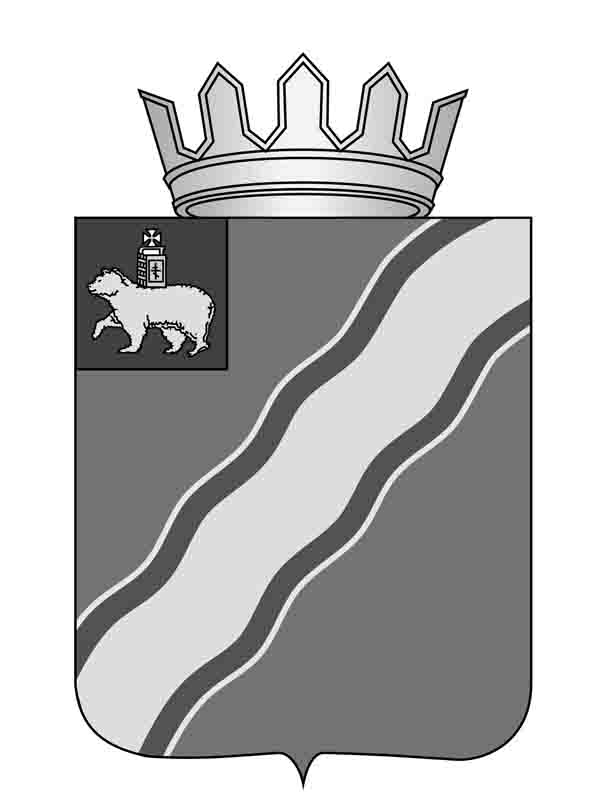 О внесении изменений в постановление администрации Краснокамского муниципального района от 25 ноября № 1666«Об утверждении муниципальной программы «Управление земельными ресурсами и имуществом Краснокамского муниципального района»В соответствии с Порядком принятия решений о разработке, формировании, реализации и оценки эффективности муниципальных программ Краснокамского муниципального района, утвержденным постановлением администрации Краснокамского муниципального района от 5 мая . № 604, администрация Краснокамского муниципального районаПОСТАНОВЛЯЕТ:1. Внести в постановление администрации Краснокамского муниципального района от 25 ноября . № 1666 «Об утверждении муниципальной программы «Управление земельными ресурсами и имуществом Краснокамского муниципального района» (далее – Программа) следующие изменения:1.1. в паспорте Программыпозицию:изложить в следующей редакции:1.2. абзац 3 раздела IX«Информация по ресурсному обеспечению программы» изложить в следующей редакции:«Общий объем финансирования Программы «Управление земельными ресурсами и имуществом Краснокамского муниципального района» составит 32 150,0тыс. рублей, в том числе по годам:в 2015 году – 10 672,8 тыс. рублей; в 2016 году – 10 717,6 тыс. рублей;в 2017 году – 10 759,6 тыс. рублей.»;1.3. в паспорте подпрограммы 1 «Эффективное управление земельными ресурсами Краснокамского муниципального района»позицию:изложить в следующей редакции:1.4. абзац 3 раздела VII«Информация по ресурсному обеспечению подпрограммы» подпрограммы 1 «Эффективное управление земельными ресурсами Краснокамского муниципального района» изложить в следующей редакции:«Общий объем финансирования подпрограммы составит  1 382,7 тыс. рублей, в том числе по годам:в 2015 году –460,9 тыс. рублей;в 2016 году –  460,9 тыс. рублей;в 2017 году –  460,9 тыс. рублей.»;1.5. в паспорте подпрограммы 1 «Эффективное управление муниципальным имуществом Краснокамского муниципального района»позициюизложить в следующей редакции:1.6. абзац 3 раздела VIII «Информация по ресурсному обеспечению подпрограммы» подпрограммы 2 «Эффективное управление муниципальным имуществом Краснокамского муниципального района» изложить в следующей редакции:«Общий объем финансирования подпрограммы составит  8 338,7 тыс. рублей, в том числе по годам:в 2015 году –2 735,7 тыс. рублей;в 2016 году –  2780,5 тыс. рублей;в 2017 году –  2 822,5 тыс. рублей.»;1.7. в паспорте подпрограммы 3«Обеспечение реализации муниципальной программы»слова:«Общий объем финансирования по подпрограмме «Обеспечение реализации муниципальной программы» составит 26 700,6 тыс. рублей, в том числе по годам:в 2015 году –  8 900,2 тыс. рублей;    раздел 0104в 2016 году –  8 900,2 тыс. рублей;    раздел 0104в 2017 году –  8 900,2  тыс. рублей;   раздел 0104»заменить словами:«Общий объем финансирования по подпрограмме «Обеспечение реализации муниципальной программы» составит 22 428,6 тыс. рублей, в том числе по годам:в 2015 году –  7 476,2 тыс. рублей;    раздел 0104в 2016 году –  7 476,2 тыс. рублей;    раздел 0104в 2017 году –  7 476,2  тыс. рублей;   раздел 0104»;1.8. приложение 6 к Программе изложить в редакции согласно приложению 1.2. Утвердить план реализации Программы согласно приложению 2.3. Постановление подлежит опубликованию в специальном выпуске «Официальные материалы органов местного самоуправления Краснокамского муниципального района» газеты «Краснокамская звезда» и на официальном сайте Краснокамского муниципального района http://krasnokamskiy.com.4. Контроль за исполнением постановления возложить на и.о. заместителя главы Краснокамского муниципального района А.В. Максимчука.Глава Краснокамскогомуниципального района –глава администрации Краснокамскогомуниципального района                                                      Ю.Ю. Крестьянниковисп. Отинова Ю.А. 4 46 17Приложение 1к постановлению администрации Краснокамского муниципального района от  24.03.2015    №_429Финансовое обеспечение реализации муниципальной программы «Управление земельными ресурсами и имуществом Краснокамского муниципального района»за счет всех источников финансирования бюджета Краснокамского муниципального районаСправочно: суммы 604,1 тыс. руб., 613,2 тыс. руб., 621,5 тыс. руб.  включены в программу «Укрепление гражданского единства на территории Краснокамского муниципального района на 2015-2017 годы»Приложение 2 к постановлению администрации Краснокамского муниципального района от 24.03.2015      № 429ПЛАНреализации муниципальной программы Краснокамского муниципального района «Управление земельными ресурсами и имуществом Краснокамского муниципального района» на 2015 годОбъемы и источники финансирования ПрограммыИсточники финансированияРасходы (тыс. руб.)Расходы (тыс. руб.)Расходы (тыс. руб.)Расходы (тыс. руб.)Объемы и источники финансирования ПрограммыИсточники финансирования201520162017ИтогоОбъемы и источники финансирования ПрограммыВсего, 
в том числе:Объемы и источники финансирования Программыкраевой бюджет0000Объемы и источники финансирования Программыфедеральный бюджет----Объемы и источники финансирования Программыбюджет ОМСУ12 452,012 501,712 548,437 502,1Объемы и источники финансирования Программывнебюджетные источники----Объемы и источники финансирования ПрограммыИсточники финансированияРасходы (тыс. руб.)Расходы (тыс. руб.)Расходы (тыс. руб.)Расходы (тыс. руб.)Объемы и источники финансирования ПрограммыИсточники финансирования201520162017ИтогоОбъемы и источники финансирования ПрограммыВсего, 
в том числе:Объемы и источники финансирования Программыкраевой бюджет0000Объемы и источники финансирования Программыфедеральный бюджет----Объемы и источники финансирования Программыбюджет ОМСУ10 672,810 717,610 759,632 150,0Объемы и источники финансирования Программывнебюджетные источники----Объемы и источники финансирования подпрограммыИсточники финансированияРасходы (тыс. руб.)Расходы (тыс. руб.)Расходы (тыс. руб.)Расходы (тыс. руб.)Объемы и источники финансирования подпрограммыИсточники финансирования201520162017ИтогоОбъемы и источники финансирования подпрограммыВсего, в том числе:Объемы и источники финансирования подпрограммыкраевой бюджет0000Объемы и источники финансирования подпрограммыфедеральный бюджет0000Объемы и источники финансирования подпрограммыбюджет ОМСУ512,1512,1512,11 536,3Объемы и источники финансирования подпрограммывнебюджетные источники0000Объемы и источники финансирования подпрограммыИсточники финансированияРасходы (тыс. руб.)Расходы (тыс. руб.)Расходы (тыс. руб.)Расходы (тыс. руб.)Объемы и источники финансирования подпрограммыИсточники финансирования201520162017ИтогоОбъемы и источники финансирования подпрограммыВсего, в том числе:Объемы и источники финансирования подпрограммыкраевой бюджет0000Объемы и источники финансирования подпрограммыфедеральный бюджет0000Объемы и источники финансирования подпрограммыбюджет ОМСУ460,9460,9460,91382,7Объемы и источники финансирования подпрограммывнебюджетные источники0000Объемы и источники финансирования ПрограммыИсточники финансированияРасходы (тыс. руб.)Расходы (тыс. руб.)Расходы (тыс. руб.)Расходы (тыс. руб.)Объемы и источники финансирования ПрограммыИсточники финансирования201520162017ИтогоОбъемы и источники финансирования ПрограммыВсего, 
в том числе:Объемы и источники финансирования Программыкраевой бюджет0000Объемы и источники финансирования Программыфедеральный бюджет----Объемы и источники финансирования Программыбюджет ОМСУ3 039,73 089,43 136,19 265,2Объемы и источники финансирования Программывнебюджетные источники----Объемы и источники финансирования ПрограммыИсточники финансированияРасходы (тыс. руб.)Расходы (тыс. руб.)Расходы (тыс. руб.)Расходы (тыс. руб.)Объемы и источники финансирования ПрограммыИсточники финансирования201520162017ИтогоОбъемы и источники финансирования ПрограммыВсего, в том числе:Объемы и источники финансирования Программыкраевой бюджет0000Объемы и источники финансирования Программыфедеральный бюджет----Объемы и источники финансирования Программыбюджет ОМСУ2735,72780,52822,58338,7Объемы и источники финансирования Программывнебюджетные источники----Наименование муниципальной программы, подпрограммы, основного мероприятияОтветственный исполнитель, соисполнители, участникиКод бюджетной классификации 1Код бюджетной классификации 1Код бюджетной классификации 1Код бюджетной классификации 1Расходы 2, тыс. руб.Расходы 2, тыс. руб.Расходы 2, тыс. руб.Наименование муниципальной программы, подпрограммы, основного мероприятияОтветственный исполнитель, соисполнители, участникиГРБСРзПрЦСРВР201520162017123456789Муниципальная программа «Управление земельными ресурсами и имуществом Краснокамского муниципального района»всего10 672,810 717,610 759,6Муниципальная программа «Управление земельными ресурсами и имуществом Краснокамского муниципального района»ответственный исполнитель муниципальной программы - КИО10 672,810 717,610 759,6Подпрограмма 1 «Эффективное управление земельными ресурсами Краснокамского муниципального района»всего71201130310000000460,9460,9460,9Подпрограмма 1 «Эффективное управление земельными ресурсами Краснокамского муниципального района»исполнитель подпрограммы - КИО71201130310000000460,9460,9460,9Основное мероприятие 1.1 Подготовка земельных участков, к вовлечению в оборот71201130310001200229,5229,5229,5Организация проведения кадастровых работ и постановка на кадастровый учет земельных участков7120113031000120085,085,085,0Организация проведения оценочных работ для реализации участков на открытых аукционах71201130310001200144,5144,5144,5Основное мероприятие 1.2 Обеспечение граждан, имеющих трех и более детей, земельными участками71201130310002200231,4231,4231,4Организация проведения кадастровых работ и постановка на кадастровый учет земельных участков71201130310002200181,4181,4181,4Организация и проведение процедур распределения земельных участков0,000,000,00Вынос границ земельных участков в натуру7120113031000220050,050,050,0Подпрограмма 2 «Эффективное управление  муниципальным имуществом Краснокамского муниципального района»всего712011303200000002 735,72 780,52 822,5Подпрограмма 2 «Эффективное управление  муниципальным имуществом Краснокамского муниципального района»исполнитель подпрограммы - КИО031000000003100000002 735,72 780,52 822,5Основное мероприятие 2.1 Обеспечение предоставления всех объектов недвижимости в пользование7120113032000180018,918,918,9Основное мероприятие 2.1 Обеспечение предоставления всех объектов недвижимости в пользование71201130320001200351,0360,0369,0Основное мероприятие 2.2 Обеспечение государственной регистрации возникновения, перехода, прекращения права собственности Краснокамского муниципального района на объекты недвижимости71201130320002200112,5112,5108,0Основное мероприятие 2.3 Оптимизация состава муниципального имущества Краснокамского муниципального района7120113032000320027,0027,0027,00Основное мероприятие 2.4 Контроль за использованием, сохранностью муниципального имущества, закрепленного на вещном праве за муниципальными организациями и составляющими казну Краснокамского муниципального района712011303200042002208,32244,12281,6Основное мероприятие 2.5 Осуществление полномочий прав собственника муниципального имущества  в отношении имущества, закрепленного за муниципальными учреждениями0,000,000,00Основное мероприятие 2.6 Осуществление полномочий собственника в отношении хозяйствующих субъектов7120113032000420018,018,018,0Подпрограмма 3«Обеспечение реализации муниципальной программы»всего712010403300000007476,27476,27476,2Подпрограмма 3«Обеспечение реализации муниципальной программы»исполнитель подпрограммы - КИО7476,27476,27476,2Основное мероприятие 3.1. Обеспечение выполнения функций органами местного самоуправления.исполнитель подпрограммы - КИО7476,27476,27476,2Основное мероприятие 3.1. Обеспечение выполнения функций органами местного самоуправления.712010403300011007119,17119,17119,1Основное мероприятие 3.1. Обеспечение выполнения функций органами местного самоуправления.71201040330001200356,8356,8356,8Основное мероприятие 3.1. Обеспечение выполнения функций органами местного самоуправления.712010403300018000,30,30,3№ п/пНаименование цели программы, подпрограммы, задачи, основного мероприятия (ВЦП), мероприятияНаименование цели программы, подпрограммы, задачи, основного мероприятия (ВЦП), мероприятияНаименование цели программы, подпрограммы, задачи, основного мероприятия (ВЦП), мероприятияНаименование цели программы, подпрограммы, задачи, основного мероприятия (ВЦП), мероприятияУчастник программыУчастник программыУчастник программыУчастник программыУчастник программыУчастник программыУчастник программыУчастник программыДата начала реализации мероприятияДата начала реализации мероприятияДата начала реализации мероприятияДата начала реализации мероприятияДата начала реализации мероприятияДата начала реализации мероприятияДата начала реализации мероприятияДата начала реализации мероприятияДата начала реализации мероприятияДата начала реализации мероприятияДата начала реализации мероприятияДата начала реализации мероприятияДата окончания реализации мероприятияДата окончания реализации мероприятияПоказатель непосредственного результатаПоказатель непосредственного результатаПоказатель непосредственного результатаПоказатель непосредственного результатаПоказатель непосредственного результатаПоказатель непосредственного результатаПоказатель непосредственного результатаПоказатель непосредственного результатаПоказатель непосредственного результатаПоказатель непосредственного результатаПоказатель непосредственного результатаПоказатель непосредственного результатаПоказатель непосредственного результатаПоказатель непосредственного результатаПоказатель непосредственного результатаПоказатель непосредственного результатаИсточник финансированияИсточник финансированияИсточник финансированияОбъем финансирования, тыс. руб.№ п/пНаименование цели программы, подпрограммы, задачи, основного мероприятия (ВЦП), мероприятияНаименование цели программы, подпрограммы, задачи, основного мероприятия (ВЦП), мероприятияНаименование цели программы, подпрограммы, задачи, основного мероприятия (ВЦП), мероприятияНаименование цели программы, подпрограммы, задачи, основного мероприятия (ВЦП), мероприятияУчастник программыУчастник программыУчастник программыУчастник программыУчастник программыУчастник программыУчастник программыУчастник программыДата начала реализации мероприятияДата начала реализации мероприятияДата начала реализации мероприятияДата начала реализации мероприятияДата начала реализации мероприятияДата начала реализации мероприятияДата начала реализации мероприятияДата начала реализации мероприятияДата начала реализации мероприятияДата начала реализации мероприятияДата начала реализации мероприятияДата начала реализации мероприятияДата окончания реализации мероприятияДата окончания реализации мероприятиянаименованиенаименованиенаименованиенаименованиенаименованиенаименованиенаименованиеед. изм.ед. изм.ед. изм.ед. изм.ед. изм.ед. изм.ед. изм.ед. изм.значениеИсточник финансированияИсточник финансированияИсточник финансированияОбъем финансирования, тыс. руб.1222233333333444444444444556666666777777778999101Цель. Повышение эффективности и прозрачности управления и распоряжения имуществом и земельными ресурсами Краснокамского муниципального района.Цель. Повышение эффективности и прозрачности управления и распоряжения имуществом и земельными ресурсами Краснокамского муниципального района.Цель. Повышение эффективности и прозрачности управления и распоряжения имуществом и земельными ресурсами Краснокамского муниципального района.Цель. Повышение эффективности и прозрачности управления и распоряжения имуществом и земельными ресурсами Краснокамского муниципального района.Цель. Повышение эффективности и прозрачности управления и распоряжения имуществом и земельными ресурсами Краснокамского муниципального района.Цель. Повышение эффективности и прозрачности управления и распоряжения имуществом и земельными ресурсами Краснокамского муниципального района.Цель. Повышение эффективности и прозрачности управления и распоряжения имуществом и земельными ресурсами Краснокамского муниципального района.Цель. Повышение эффективности и прозрачности управления и распоряжения имуществом и земельными ресурсами Краснокамского муниципального района.Цель. Повышение эффективности и прозрачности управления и распоряжения имуществом и земельными ресурсами Краснокамского муниципального района.Цель. Повышение эффективности и прозрачности управления и распоряжения имуществом и земельными ресурсами Краснокамского муниципального района.Цель. Повышение эффективности и прозрачности управления и распоряжения имуществом и земельными ресурсами Краснокамского муниципального района.Цель. Повышение эффективности и прозрачности управления и распоряжения имуществом и земельными ресурсами Краснокамского муниципального района.Цель. Повышение эффективности и прозрачности управления и распоряжения имуществом и земельными ресурсами Краснокамского муниципального района.Цель. Повышение эффективности и прозрачности управления и распоряжения имуществом и земельными ресурсами Краснокамского муниципального района.Цель. Повышение эффективности и прозрачности управления и распоряжения имуществом и земельными ресурсами Краснокамского муниципального района.Цель. Повышение эффективности и прозрачности управления и распоряжения имуществом и земельными ресурсами Краснокамского муниципального района.Цель. Повышение эффективности и прозрачности управления и распоряжения имуществом и земельными ресурсами Краснокамского муниципального района.Цель. Повышение эффективности и прозрачности управления и распоряжения имуществом и земельными ресурсами Краснокамского муниципального района.Цель. Повышение эффективности и прозрачности управления и распоряжения имуществом и земельными ресурсами Краснокамского муниципального района.Цель. Повышение эффективности и прозрачности управления и распоряжения имуществом и земельными ресурсами Краснокамского муниципального района.Цель. Повышение эффективности и прозрачности управления и распоряжения имуществом и земельными ресурсами Краснокамского муниципального района.Цель. Повышение эффективности и прозрачности управления и распоряжения имуществом и земельными ресурсами Краснокамского муниципального района.Цель. Повышение эффективности и прозрачности управления и распоряжения имуществом и земельными ресурсами Краснокамского муниципального района.Цель. Повышение эффективности и прозрачности управления и распоряжения имуществом и земельными ресурсами Краснокамского муниципального района.Цель. Повышение эффективности и прозрачности управления и распоряжения имуществом и земельными ресурсами Краснокамского муниципального района.Цель. Повышение эффективности и прозрачности управления и распоряжения имуществом и земельными ресурсами Краснокамского муниципального района.Цель. Повышение эффективности и прозрачности управления и распоряжения имуществом и земельными ресурсами Краснокамского муниципального района.Цель. Повышение эффективности и прозрачности управления и распоряжения имуществом и земельными ресурсами Краснокамского муниципального района.Цель. Повышение эффективности и прозрачности управления и распоряжения имуществом и земельными ресурсами Краснокамского муниципального района.Цель. Повышение эффективности и прозрачности управления и распоряжения имуществом и земельными ресурсами Краснокамского муниципального района.Цель. Повышение эффективности и прозрачности управления и распоряжения имуществом и земельными ресурсами Краснокамского муниципального района.Цель. Повышение эффективности и прозрачности управления и распоряжения имуществом и земельными ресурсами Краснокамского муниципального района.Цель. Повышение эффективности и прозрачности управления и распоряжения имуществом и земельными ресурсами Краснокамского муниципального района.Цель. Повышение эффективности и прозрачности управления и распоряжения имуществом и земельными ресурсами Краснокамского муниципального района.Цель. Повышение эффективности и прозрачности управления и распоряжения имуществом и земельными ресурсами Краснокамского муниципального района.Цель. Повышение эффективности и прозрачности управления и распоряжения имуществом и земельными ресурсами Краснокамского муниципального района.Цель. Повышение эффективности и прозрачности управления и распоряжения имуществом и земельными ресурсами Краснокамского муниципального района.Цель. Повышение эффективности и прозрачности управления и распоряжения имуществом и земельными ресурсами Краснокамского муниципального района.Цель. Повышение эффективности и прозрачности управления и распоряжения имуществом и земельными ресурсами Краснокамского муниципального района.Цель. Повышение эффективности и прозрачности управления и распоряжения имуществом и земельными ресурсами Краснокамского муниципального района.Цель. Повышение эффективности и прозрачности управления и распоряжения имуществом и земельными ресурсами Краснокамского муниципального района.Цель. Повышение эффективности и прозрачности управления и распоряжения имуществом и земельными ресурсами Краснокамского муниципального района.Цель. Повышение эффективности и прозрачности управления и распоряжения имуществом и земельными ресурсами Краснокамского муниципального района.Цель. Повышение эффективности и прозрачности управления и распоряжения имуществом и земельными ресурсами Краснокамского муниципального района.Цель. Повышение эффективности и прозрачности управления и распоряжения имуществом и земельными ресурсами Краснокамского муниципального района.Цель. Повышение эффективности и прозрачности управления и распоряжения имуществом и земельными ресурсами Краснокамского муниципального района.1.1Подпрограмма. «Эффективное управление земельными ресурсами Краснокамского муниципального района»Подпрограмма. «Эффективное управление земельными ресурсами Краснокамского муниципального района»Подпрограмма. «Эффективное управление земельными ресурсами Краснокамского муниципального района»Подпрограмма. «Эффективное управление земельными ресурсами Краснокамского муниципального района»Подпрограмма. «Эффективное управление земельными ресурсами Краснокамского муниципального района»Подпрограмма. «Эффективное управление земельными ресурсами Краснокамского муниципального района»Подпрограмма. «Эффективное управление земельными ресурсами Краснокамского муниципального района»Подпрограмма. «Эффективное управление земельными ресурсами Краснокамского муниципального района»Подпрограмма. «Эффективное управление земельными ресурсами Краснокамского муниципального района»Подпрограмма. «Эффективное управление земельными ресурсами Краснокамского муниципального района»Подпрограмма. «Эффективное управление земельными ресурсами Краснокамского муниципального района»Подпрограмма. «Эффективное управление земельными ресурсами Краснокамского муниципального района»Подпрограмма. «Эффективное управление земельными ресурсами Краснокамского муниципального района»Подпрограмма. «Эффективное управление земельными ресурсами Краснокамского муниципального района»Подпрограмма. «Эффективное управление земельными ресурсами Краснокамского муниципального района»Подпрограмма. «Эффективное управление земельными ресурсами Краснокамского муниципального района»Подпрограмма. «Эффективное управление земельными ресурсами Краснокамского муниципального района»Подпрограмма. «Эффективное управление земельными ресурсами Краснокамского муниципального района»Подпрограмма. «Эффективное управление земельными ресурсами Краснокамского муниципального района»Подпрограмма. «Эффективное управление земельными ресурсами Краснокамского муниципального района»Подпрограмма. «Эффективное управление земельными ресурсами Краснокамского муниципального района»Подпрограмма. «Эффективное управление земельными ресурсами Краснокамского муниципального района»Подпрограмма. «Эффективное управление земельными ресурсами Краснокамского муниципального района»Подпрограмма. «Эффективное управление земельными ресурсами Краснокамского муниципального района»Подпрограмма. «Эффективное управление земельными ресурсами Краснокамского муниципального района»Подпрограмма. «Эффективное управление земельными ресурсами Краснокамского муниципального района»Подпрограмма. «Эффективное управление земельными ресурсами Краснокамского муниципального района»Подпрограмма. «Эффективное управление земельными ресурсами Краснокамского муниципального района»Подпрограмма. «Эффективное управление земельными ресурсами Краснокамского муниципального района»Подпрограмма. «Эффективное управление земельными ресурсами Краснокамского муниципального района»Подпрограмма. «Эффективное управление земельными ресурсами Краснокамского муниципального района»Подпрограмма. «Эффективное управление земельными ресурсами Краснокамского муниципального района»Подпрограмма. «Эффективное управление земельными ресурсами Краснокамского муниципального района»Подпрограмма. «Эффективное управление земельными ресурсами Краснокамского муниципального района»Подпрограмма. «Эффективное управление земельными ресурсами Краснокамского муниципального района»Подпрограмма. «Эффективное управление земельными ресурсами Краснокамского муниципального района»Подпрограмма. «Эффективное управление земельными ресурсами Краснокамского муниципального района»Подпрограмма. «Эффективное управление земельными ресурсами Краснокамского муниципального района»Подпрограмма. «Эффективное управление земельными ресурсами Краснокамского муниципального района»Подпрограмма. «Эффективное управление земельными ресурсами Краснокамского муниципального района»Подпрограмма. «Эффективное управление земельными ресурсами Краснокамского муниципального района»Подпрограмма. «Эффективное управление земельными ресурсами Краснокамского муниципального района»Подпрограмма. «Эффективное управление земельными ресурсами Краснокамского муниципального района»Подпрограмма. «Эффективное управление земельными ресурсами Краснокамского муниципального района»Подпрограмма. «Эффективное управление земельными ресурсами Краснокамского муниципального района»Подпрограмма. «Эффективное управление земельными ресурсами Краснокамского муниципального района»1.1.1Задача. Наименование задачи. Вовлечение в оборот земельных участков под жилищное строительство и строительство промышленных предприятий и промышленных парковЗадача. Наименование задачи. Вовлечение в оборот земельных участков под жилищное строительство и строительство промышленных предприятий и промышленных парковЗадача. Наименование задачи. Вовлечение в оборот земельных участков под жилищное строительство и строительство промышленных предприятий и промышленных парковЗадача. Наименование задачи. Вовлечение в оборот земельных участков под жилищное строительство и строительство промышленных предприятий и промышленных парковЗадача. Наименование задачи. Вовлечение в оборот земельных участков под жилищное строительство и строительство промышленных предприятий и промышленных парковЗадача. Наименование задачи. Вовлечение в оборот земельных участков под жилищное строительство и строительство промышленных предприятий и промышленных парковЗадача. Наименование задачи. Вовлечение в оборот земельных участков под жилищное строительство и строительство промышленных предприятий и промышленных парковЗадача. Наименование задачи. Вовлечение в оборот земельных участков под жилищное строительство и строительство промышленных предприятий и промышленных парковЗадача. Наименование задачи. Вовлечение в оборот земельных участков под жилищное строительство и строительство промышленных предприятий и промышленных парковЗадача. Наименование задачи. Вовлечение в оборот земельных участков под жилищное строительство и строительство промышленных предприятий и промышленных парковЗадача. Наименование задачи. Вовлечение в оборот земельных участков под жилищное строительство и строительство промышленных предприятий и промышленных парковЗадача. Наименование задачи. Вовлечение в оборот земельных участков под жилищное строительство и строительство промышленных предприятий и промышленных парковЗадача. Наименование задачи. Вовлечение в оборот земельных участков под жилищное строительство и строительство промышленных предприятий и промышленных парковЗадача. Наименование задачи. Вовлечение в оборот земельных участков под жилищное строительство и строительство промышленных предприятий и промышленных парковЗадача. Наименование задачи. Вовлечение в оборот земельных участков под жилищное строительство и строительство промышленных предприятий и промышленных парковЗадача. Наименование задачи. Вовлечение в оборот земельных участков под жилищное строительство и строительство промышленных предприятий и промышленных парковЗадача. Наименование задачи. Вовлечение в оборот земельных участков под жилищное строительство и строительство промышленных предприятий и промышленных парковЗадача. Наименование задачи. Вовлечение в оборот земельных участков под жилищное строительство и строительство промышленных предприятий и промышленных парковЗадача. Наименование задачи. Вовлечение в оборот земельных участков под жилищное строительство и строительство промышленных предприятий и промышленных парковЗадача. Наименование задачи. Вовлечение в оборот земельных участков под жилищное строительство и строительство промышленных предприятий и промышленных парковЗадача. Наименование задачи. Вовлечение в оборот земельных участков под жилищное строительство и строительство промышленных предприятий и промышленных парковЗадача. Наименование задачи. Вовлечение в оборот земельных участков под жилищное строительство и строительство промышленных предприятий и промышленных парковЗадача. Наименование задачи. Вовлечение в оборот земельных участков под жилищное строительство и строительство промышленных предприятий и промышленных парковЗадача. Наименование задачи. Вовлечение в оборот земельных участков под жилищное строительство и строительство промышленных предприятий и промышленных парковЗадача. Наименование задачи. Вовлечение в оборот земельных участков под жилищное строительство и строительство промышленных предприятий и промышленных парковЗадача. Наименование задачи. Вовлечение в оборот земельных участков под жилищное строительство и строительство промышленных предприятий и промышленных парковЗадача. Наименование задачи. Вовлечение в оборот земельных участков под жилищное строительство и строительство промышленных предприятий и промышленных парковЗадача. Наименование задачи. Вовлечение в оборот земельных участков под жилищное строительство и строительство промышленных предприятий и промышленных парковЗадача. Наименование задачи. Вовлечение в оборот земельных участков под жилищное строительство и строительство промышленных предприятий и промышленных парковЗадача. Наименование задачи. Вовлечение в оборот земельных участков под жилищное строительство и строительство промышленных предприятий и промышленных парковЗадача. Наименование задачи. Вовлечение в оборот земельных участков под жилищное строительство и строительство промышленных предприятий и промышленных парковЗадача. Наименование задачи. Вовлечение в оборот земельных участков под жилищное строительство и строительство промышленных предприятий и промышленных парковЗадача. Наименование задачи. Вовлечение в оборот земельных участков под жилищное строительство и строительство промышленных предприятий и промышленных парковЗадача. Наименование задачи. Вовлечение в оборот земельных участков под жилищное строительство и строительство промышленных предприятий и промышленных парковЗадача. Наименование задачи. Вовлечение в оборот земельных участков под жилищное строительство и строительство промышленных предприятий и промышленных парковЗадача. Наименование задачи. Вовлечение в оборот земельных участков под жилищное строительство и строительство промышленных предприятий и промышленных парковЗадача. Наименование задачи. Вовлечение в оборот земельных участков под жилищное строительство и строительство промышленных предприятий и промышленных парковЗадача. Наименование задачи. Вовлечение в оборот земельных участков под жилищное строительство и строительство промышленных предприятий и промышленных парковЗадача. Наименование задачи. Вовлечение в оборот земельных участков под жилищное строительство и строительство промышленных предприятий и промышленных парковЗадача. Наименование задачи. Вовлечение в оборот земельных участков под жилищное строительство и строительство промышленных предприятий и промышленных парковЗадача. Наименование задачи. Вовлечение в оборот земельных участков под жилищное строительство и строительство промышленных предприятий и промышленных парковЗадача. Наименование задачи. Вовлечение в оборот земельных участков под жилищное строительство и строительство промышленных предприятий и промышленных парковЗадача. Наименование задачи. Вовлечение в оборот земельных участков под жилищное строительство и строительство промышленных предприятий и промышленных парковЗадача. Наименование задачи. Вовлечение в оборот земельных участков под жилищное строительство и строительство промышленных предприятий и промышленных парковЗадача. Наименование задачи. Вовлечение в оборот земельных участков под жилищное строительство и строительство промышленных предприятий и промышленных парковЗадача. Наименование задачи. Вовлечение в оборот земельных участков под жилищное строительство и строительство промышленных предприятий и промышленных парков1.1.1.1Наименование основного мероприятия (ВЦП): Подготовка земельных участков, к вовлечению в оборотНаименование основного мероприятия (ВЦП): Подготовка земельных участков, к вовлечению в оборотНаименование основного мероприятия (ВЦП): Подготовка земельных участков, к вовлечению в оборотНаименование основного мероприятия (ВЦП): Подготовка земельных участков, к вовлечению в оборотНаименование основного мероприятия (ВЦП): Подготовка земельных участков, к вовлечению в оборотНаименование основного мероприятия (ВЦП): Подготовка земельных участков, к вовлечению в оборотНаименование основного мероприятия (ВЦП): Подготовка земельных участков, к вовлечению в оборотНаименование основного мероприятия (ВЦП): Подготовка земельных участков, к вовлечению в оборотНаименование основного мероприятия (ВЦП): Подготовка земельных участков, к вовлечению в оборотНаименование основного мероприятия (ВЦП): Подготовка земельных участков, к вовлечению в оборотНаименование основного мероприятия (ВЦП): Подготовка земельных участков, к вовлечению в оборотНаименование основного мероприятия (ВЦП): Подготовка земельных участков, к вовлечению в оборотНаименование основного мероприятия (ВЦП): Подготовка земельных участков, к вовлечению в оборотНаименование основного мероприятия (ВЦП): Подготовка земельных участков, к вовлечению в оборотНаименование основного мероприятия (ВЦП): Подготовка земельных участков, к вовлечению в оборотНаименование основного мероприятия (ВЦП): Подготовка земельных участков, к вовлечению в оборотНаименование основного мероприятия (ВЦП): Подготовка земельных участков, к вовлечению в оборотНаименование основного мероприятия (ВЦП): Подготовка земельных участков, к вовлечению в оборотНаименование основного мероприятия (ВЦП): Подготовка земельных участков, к вовлечению в оборотНаименование основного мероприятия (ВЦП): Подготовка земельных участков, к вовлечению в оборотНаименование основного мероприятия (ВЦП): Подготовка земельных участков, к вовлечению в оборотНаименование основного мероприятия (ВЦП): Подготовка земельных участков, к вовлечению в оборотНаименование основного мероприятия (ВЦП): Подготовка земельных участков, к вовлечению в оборотНаименование основного мероприятия (ВЦП): Подготовка земельных участков, к вовлечению в оборотНаименование основного мероприятия (ВЦП): Подготовка земельных участков, к вовлечению в оборотНаименование основного мероприятия (ВЦП): Подготовка земельных участков, к вовлечению в оборотНаименование основного мероприятия (ВЦП): Подготовка земельных участков, к вовлечению в оборотНаименование основного мероприятия (ВЦП): Подготовка земельных участков, к вовлечению в оборотНаименование основного мероприятия (ВЦП): Подготовка земельных участков, к вовлечению в оборотНаименование основного мероприятия (ВЦП): Подготовка земельных участков, к вовлечению в оборотНаименование основного мероприятия (ВЦП): Подготовка земельных участков, к вовлечению в оборотНаименование основного мероприятия (ВЦП): Подготовка земельных участков, к вовлечению в оборотНаименование основного мероприятия (ВЦП): Подготовка земельных участков, к вовлечению в оборотНаименование основного мероприятия (ВЦП): Подготовка земельных участков, к вовлечению в оборотНаименование основного мероприятия (ВЦП): Подготовка земельных участков, к вовлечению в оборотНаименование основного мероприятия (ВЦП): Подготовка земельных участков, к вовлечению в оборотНаименование основного мероприятия (ВЦП): Подготовка земельных участков, к вовлечению в оборотНаименование основного мероприятия (ВЦП): Подготовка земельных участков, к вовлечению в оборотНаименование основного мероприятия (ВЦП): Подготовка земельных участков, к вовлечению в оборотНаименование основного мероприятия (ВЦП): Подготовка земельных участков, к вовлечению в оборотНаименование основного мероприятия (ВЦП): Подготовка земельных участков, к вовлечению в оборотНаименование основного мероприятия (ВЦП): Подготовка земельных участков, к вовлечению в оборотНаименование основного мероприятия (ВЦП): Подготовка земельных участков, к вовлечению в оборотНаименование основного мероприятия (ВЦП): Подготовка земельных участков, к вовлечению в оборотНаименование основного мероприятия (ВЦП): Подготовка земельных участков, к вовлечению в оборотНаименование основного мероприятия (ВЦП): Подготовка земельных участков, к вовлечению в оборот1.1.1.1.1Организация проведения кадастровых работ и постановка на кадастровый учет земельных участковОрганизация проведения кадастровых работ и постановка на кадастровый учет земельных участковОрганизация проведения кадастровых работ и постановка на кадастровый учет земельных участковОрганизация проведения кадастровых работ и постановка на кадастровый учет земельных участковОрганизация проведения кадастровых работ и постановка на кадастровый учет земельных участковКИОКИОКИОКИОКИОКИОКИОЯнварь 2015Январь 2015Январь 2015Январь 2015Январь 2015Январь 2015Январь 2015Январь 2015Январь 2015Январь 2015Январь 2015Январь 2015Январь 2015Декабрь 2015Декабрь 2015постановка на кадастровый учетпостановка на кадастровый учетпостановка на кадастровый учетпостановка на кадастровый учетпостановка на кадастровый учетпостановка на кадастровый учетгагагагагага12121212бюджет ОМСУбюджет ОМСУ85,01.1.1.1.2Организация проведения оценочных работ для реализации участков на открытых аукционахОрганизация проведения оценочных работ для реализации участков на открытых аукционахОрганизация проведения оценочных работ для реализации участков на открытых аукционахОрганизация проведения оценочных работ для реализации участков на открытых аукционахОрганизация проведения оценочных работ для реализации участков на открытых аукционахКИОКИОКИОКИОКИОКИОКИОЯнварь 2015Январь 2015Январь 2015Январь 2015Январь 2015Январь 2015Январь 2015Январь 2015Январь 2015Январь 2015Январь 2015Январь 2015Январь 2015Декабрь 2015Декабрь 2015объектов оценкиобъектов оценкиобъектов оценкиобъектов оценкиобъектов оценкиобъектов оценкишт.шт.шт.шт.шт.шт.10101010бюджет ОМСУбюджет ОМСУ144,5Итого по основному мероприятию (ВЦП) 1.1.1.1Итого по основному мероприятию (ВЦП) 1.1.1.1Итого по основному мероприятию (ВЦП) 1.1.1.1Итого по основному мероприятию (ВЦП) 1.1.1.1Итого по основному мероприятию (ВЦП) 1.1.1.1Итого по основному мероприятию (ВЦП) 1.1.1.1Итого по основному мероприятию (ВЦП) 1.1.1.1Итого по основному мероприятию (ВЦП) 1.1.1.1Итого по основному мероприятию (ВЦП) 1.1.1.1Итого по основному мероприятию (ВЦП) 1.1.1.1Итого по основному мероприятию (ВЦП) 1.1.1.1Итого по основному мероприятию (ВЦП) 1.1.1.1Итого по основному мероприятию (ВЦП) 1.1.1.1Итого по основному мероприятию (ВЦП) 1.1.1.1Итого по основному мероприятию (ВЦП) 1.1.1.1Итого по основному мероприятию (ВЦП) 1.1.1.1Итого по основному мероприятию (ВЦП) 1.1.1.1Итого по основному мероприятию (ВЦП) 1.1.1.1Итого по основному мероприятию (ВЦП) 1.1.1.1Итого по основному мероприятию (ВЦП) 1.1.1.1Итого по основному мероприятию (ВЦП) 1.1.1.1Итого по основному мероприятию (ВЦП) 1.1.1.1Итого по основному мероприятию (ВЦП) 1.1.1.1Итого по основному мероприятию (ВЦП) 1.1.1.1Итого по основному мероприятию (ВЦП) 1.1.1.1Итого по основному мероприятию (ВЦП) 1.1.1.1Итого по основному мероприятию (ВЦП) 1.1.1.1Итого по основному мероприятию (ВЦП) 1.1.1.1Итого по основному мероприятию (ВЦП) 1.1.1.1Итого по основному мероприятию (ВЦП) 1.1.1.1Итого по основному мероприятию (ВЦП) 1.1.1.1Итого по основному мероприятию (ВЦП) 1.1.1.1Итого по основному мероприятию (ВЦП) 1.1.1.1Итого по основному мероприятию (ВЦП) 1.1.1.1Итого по основному мероприятию (ВЦП) 1.1.1.1Итого по основному мероприятию (ВЦП) 1.1.1.1Итого по основному мероприятию (ВЦП) 1.1.1.1Итого по основному мероприятию (ВЦП) 1.1.1.1Итого по основному мероприятию (ВЦП) 1.1.1.1Итого по основному мероприятию (ВЦП) 1.1.1.1Итого по основному мероприятию (ВЦП) 1.1.1.1Итого по основному мероприятию (ВЦП) 1.1.1.1Итого по основному мероприятию (ВЦП) 1.1.1.1Итого по основному мероприятию (ВЦП) 1.1.1.1бюджет ОМСУбюджет ОМСУ229,5Итого по задаче 1.1.1Итого по задаче 1.1.1Итого по задаче 1.1.1Итого по задаче 1.1.1Итого по задаче 1.1.1Итого по задаче 1.1.1Итого по задаче 1.1.1Итого по задаче 1.1.1Итого по задаче 1.1.1Итого по задаче 1.1.1Итого по задаче 1.1.1Итого по задаче 1.1.1Итого по задаче 1.1.1Итого по задаче 1.1.1Итого по задаче 1.1.1Итого по задаче 1.1.1Итого по задаче 1.1.1Итого по задаче 1.1.1Итого по задаче 1.1.1Итого по задаче 1.1.1Итого по задаче 1.1.1Итого по задаче 1.1.1Итого по задаче 1.1.1Итого по задаче 1.1.1Итого по задаче 1.1.1Итого по задаче 1.1.1Итого по задаче 1.1.1Итого по задаче 1.1.1Итого по задаче 1.1.1Итого по задаче 1.1.1Итого по задаче 1.1.1Итого по задаче 1.1.1Итого по задаче 1.1.1Итого по задаче 1.1.1Итого по задаче 1.1.1Итого по задаче 1.1.1Итого по задаче 1.1.1Итого по задаче 1.1.1Итого по задаче 1.1.1Итого по задаче 1.1.1Итого по задаче 1.1.1Итого по задаче 1.1.1Итого по задаче 1.1.1Итого по задаче 1.1.1бюджет ОМСУбюджет ОМСУ229,51.1.31.1.31.1.31.1.3Задача. Наименование задачи.Реализация указов Президента Российской Федерации в части обеспечения многодетных семей Краснокамского муниципального района земельными участкамиЗадача. Наименование задачи.Реализация указов Президента Российской Федерации в части обеспечения многодетных семей Краснокамского муниципального района земельными участкамиЗадача. Наименование задачи.Реализация указов Президента Российской Федерации в части обеспечения многодетных семей Краснокамского муниципального района земельными участкамиЗадача. Наименование задачи.Реализация указов Президента Российской Федерации в части обеспечения многодетных семей Краснокамского муниципального района земельными участкамиЗадача. Наименование задачи.Реализация указов Президента Российской Федерации в части обеспечения многодетных семей Краснокамского муниципального района земельными участкамиЗадача. Наименование задачи.Реализация указов Президента Российской Федерации в части обеспечения многодетных семей Краснокамского муниципального района земельными участкамиЗадача. Наименование задачи.Реализация указов Президента Российской Федерации в части обеспечения многодетных семей Краснокамского муниципального района земельными участкамиЗадача. Наименование задачи.Реализация указов Президента Российской Федерации в части обеспечения многодетных семей Краснокамского муниципального района земельными участкамиЗадача. Наименование задачи.Реализация указов Президента Российской Федерации в части обеспечения многодетных семей Краснокамского муниципального района земельными участкамиЗадача. Наименование задачи.Реализация указов Президента Российской Федерации в части обеспечения многодетных семей Краснокамского муниципального района земельными участкамиЗадача. Наименование задачи.Реализация указов Президента Российской Федерации в части обеспечения многодетных семей Краснокамского муниципального района земельными участкамиЗадача. Наименование задачи.Реализация указов Президента Российской Федерации в части обеспечения многодетных семей Краснокамского муниципального района земельными участкамиЗадача. Наименование задачи.Реализация указов Президента Российской Федерации в части обеспечения многодетных семей Краснокамского муниципального района земельными участкамиЗадача. Наименование задачи.Реализация указов Президента Российской Федерации в части обеспечения многодетных семей Краснокамского муниципального района земельными участкамиЗадача. Наименование задачи.Реализация указов Президента Российской Федерации в части обеспечения многодетных семей Краснокамского муниципального района земельными участкамиЗадача. Наименование задачи.Реализация указов Президента Российской Федерации в части обеспечения многодетных семей Краснокамского муниципального района земельными участкамиЗадача. Наименование задачи.Реализация указов Президента Российской Федерации в части обеспечения многодетных семей Краснокамского муниципального района земельными участкамиЗадача. Наименование задачи.Реализация указов Президента Российской Федерации в части обеспечения многодетных семей Краснокамского муниципального района земельными участкамиЗадача. Наименование задачи.Реализация указов Президента Российской Федерации в части обеспечения многодетных семей Краснокамского муниципального района земельными участкамиЗадача. Наименование задачи.Реализация указов Президента Российской Федерации в части обеспечения многодетных семей Краснокамского муниципального района земельными участкамиЗадача. Наименование задачи.Реализация указов Президента Российской Федерации в части обеспечения многодетных семей Краснокамского муниципального района земельными участкамиЗадача. Наименование задачи.Реализация указов Президента Российской Федерации в части обеспечения многодетных семей Краснокамского муниципального района земельными участкамиЗадача. Наименование задачи.Реализация указов Президента Российской Федерации в части обеспечения многодетных семей Краснокамского муниципального района земельными участкамиЗадача. Наименование задачи.Реализация указов Президента Российской Федерации в части обеспечения многодетных семей Краснокамского муниципального района земельными участкамиЗадача. Наименование задачи.Реализация указов Президента Российской Федерации в части обеспечения многодетных семей Краснокамского муниципального района земельными участкамиЗадача. Наименование задачи.Реализация указов Президента Российской Федерации в части обеспечения многодетных семей Краснокамского муниципального района земельными участкамиЗадача. Наименование задачи.Реализация указов Президента Российской Федерации в части обеспечения многодетных семей Краснокамского муниципального района земельными участкамиЗадача. Наименование задачи.Реализация указов Президента Российской Федерации в части обеспечения многодетных семей Краснокамского муниципального района земельными участкамиЗадача. Наименование задачи.Реализация указов Президента Российской Федерации в части обеспечения многодетных семей Краснокамского муниципального района земельными участкамиЗадача. Наименование задачи.Реализация указов Президента Российской Федерации в части обеспечения многодетных семей Краснокамского муниципального района земельными участкамиЗадача. Наименование задачи.Реализация указов Президента Российской Федерации в части обеспечения многодетных семей Краснокамского муниципального района земельными участкамиЗадача. Наименование задачи.Реализация указов Президента Российской Федерации в части обеспечения многодетных семей Краснокамского муниципального района земельными участкамиЗадача. Наименование задачи.Реализация указов Президента Российской Федерации в части обеспечения многодетных семей Краснокамского муниципального района земельными участкамиЗадача. Наименование задачи.Реализация указов Президента Российской Федерации в части обеспечения многодетных семей Краснокамского муниципального района земельными участкамиЗадача. Наименование задачи.Реализация указов Президента Российской Федерации в части обеспечения многодетных семей Краснокамского муниципального района земельными участкамиЗадача. Наименование задачи.Реализация указов Президента Российской Федерации в части обеспечения многодетных семей Краснокамского муниципального района земельными участкамиЗадача. Наименование задачи.Реализация указов Президента Российской Федерации в части обеспечения многодетных семей Краснокамского муниципального района земельными участкамиЗадача. Наименование задачи.Реализация указов Президента Российской Федерации в части обеспечения многодетных семей Краснокамского муниципального района земельными участкамиЗадача. Наименование задачи.Реализация указов Президента Российской Федерации в части обеспечения многодетных семей Краснокамского муниципального района земельными участкамиЗадача. Наименование задачи.Реализация указов Президента Российской Федерации в части обеспечения многодетных семей Краснокамского муниципального района земельными участкамиЗадача. Наименование задачи.Реализация указов Президента Российской Федерации в части обеспечения многодетных семей Краснокамского муниципального района земельными участкамиЗадача. Наименование задачи.Реализация указов Президента Российской Федерации в части обеспечения многодетных семей Краснокамского муниципального района земельными участкамиЗадача. Наименование задачи.Реализация указов Президента Российской Федерации в части обеспечения многодетных семей Краснокамского муниципального района земельными участками1.1.3.11.1.3.11.1.3.11.1.3.1Наименование основного мероприятия (ВЦП): Обеспечение граждан, имеющих трех и более детей, земельными участкамиНаименование основного мероприятия (ВЦП): Обеспечение граждан, имеющих трех и более детей, земельными участкамиНаименование основного мероприятия (ВЦП): Обеспечение граждан, имеющих трех и более детей, земельными участкамиНаименование основного мероприятия (ВЦП): Обеспечение граждан, имеющих трех и более детей, земельными участкамиНаименование основного мероприятия (ВЦП): Обеспечение граждан, имеющих трех и более детей, земельными участкамиНаименование основного мероприятия (ВЦП): Обеспечение граждан, имеющих трех и более детей, земельными участкамиНаименование основного мероприятия (ВЦП): Обеспечение граждан, имеющих трех и более детей, земельными участкамиНаименование основного мероприятия (ВЦП): Обеспечение граждан, имеющих трех и более детей, земельными участкамиНаименование основного мероприятия (ВЦП): Обеспечение граждан, имеющих трех и более детей, земельными участкамиНаименование основного мероприятия (ВЦП): Обеспечение граждан, имеющих трех и более детей, земельными участкамиНаименование основного мероприятия (ВЦП): Обеспечение граждан, имеющих трех и более детей, земельными участкамиНаименование основного мероприятия (ВЦП): Обеспечение граждан, имеющих трех и более детей, земельными участкамиНаименование основного мероприятия (ВЦП): Обеспечение граждан, имеющих трех и более детей, земельными участкамиНаименование основного мероприятия (ВЦП): Обеспечение граждан, имеющих трех и более детей, земельными участкамиНаименование основного мероприятия (ВЦП): Обеспечение граждан, имеющих трех и более детей, земельными участкамиНаименование основного мероприятия (ВЦП): Обеспечение граждан, имеющих трех и более детей, земельными участкамиНаименование основного мероприятия (ВЦП): Обеспечение граждан, имеющих трех и более детей, земельными участкамиНаименование основного мероприятия (ВЦП): Обеспечение граждан, имеющих трех и более детей, земельными участкамиНаименование основного мероприятия (ВЦП): Обеспечение граждан, имеющих трех и более детей, земельными участкамиНаименование основного мероприятия (ВЦП): Обеспечение граждан, имеющих трех и более детей, земельными участкамиНаименование основного мероприятия (ВЦП): Обеспечение граждан, имеющих трех и более детей, земельными участкамиНаименование основного мероприятия (ВЦП): Обеспечение граждан, имеющих трех и более детей, земельными участкамиНаименование основного мероприятия (ВЦП): Обеспечение граждан, имеющих трех и более детей, земельными участкамиНаименование основного мероприятия (ВЦП): Обеспечение граждан, имеющих трех и более детей, земельными участкамиНаименование основного мероприятия (ВЦП): Обеспечение граждан, имеющих трех и более детей, земельными участкамиНаименование основного мероприятия (ВЦП): Обеспечение граждан, имеющих трех и более детей, земельными участкамиНаименование основного мероприятия (ВЦП): Обеспечение граждан, имеющих трех и более детей, земельными участкамиНаименование основного мероприятия (ВЦП): Обеспечение граждан, имеющих трех и более детей, земельными участкамиНаименование основного мероприятия (ВЦП): Обеспечение граждан, имеющих трех и более детей, земельными участкамиНаименование основного мероприятия (ВЦП): Обеспечение граждан, имеющих трех и более детей, земельными участкамиНаименование основного мероприятия (ВЦП): Обеспечение граждан, имеющих трех и более детей, земельными участкамиНаименование основного мероприятия (ВЦП): Обеспечение граждан, имеющих трех и более детей, земельными участкамиНаименование основного мероприятия (ВЦП): Обеспечение граждан, имеющих трех и более детей, земельными участкамиНаименование основного мероприятия (ВЦП): Обеспечение граждан, имеющих трех и более детей, земельными участкамиНаименование основного мероприятия (ВЦП): Обеспечение граждан, имеющих трех и более детей, земельными участкамиНаименование основного мероприятия (ВЦП): Обеспечение граждан, имеющих трех и более детей, земельными участкамиНаименование основного мероприятия (ВЦП): Обеспечение граждан, имеющих трех и более детей, земельными участкамиНаименование основного мероприятия (ВЦП): Обеспечение граждан, имеющих трех и более детей, земельными участкамиНаименование основного мероприятия (ВЦП): Обеспечение граждан, имеющих трех и более детей, земельными участкамиНаименование основного мероприятия (ВЦП): Обеспечение граждан, имеющих трех и более детей, земельными участкамиНаименование основного мероприятия (ВЦП): Обеспечение граждан, имеющих трех и более детей, земельными участкамиНаименование основного мероприятия (ВЦП): Обеспечение граждан, имеющих трех и более детей, земельными участкамиНаименование основного мероприятия (ВЦП): Обеспечение граждан, имеющих трех и более детей, земельными участками1.1.3.1.11.1.3.1.11.1.3.1.11.1.3.1.1Организация проведения кадастровых работ и постановка на кадастровый учет земельных участковОрганизация проведения кадастровых работ и постановка на кадастровый учет земельных участковОрганизация проведения кадастровых работ и постановка на кадастровый учет земельных участковКИОКИОКИОКИОКИОКИОКИОЯнварь 2015Январь 2015Январь 2015Январь 2015Январь 2015Январь 2015Февраль 2015Февраль 2015Февраль 2015Февраль 2015Февраль 2015Февраль 2015Февраль 2015Февраль 2015участковучастковучастковучастковучастковучастковШт.Шт.Шт.Шт.Шт.Шт.1010101010бюджет ОМСУ181,41.1.3.1.21.1.3.1.21.1.3.1.21.1.3.1.2Организация и проведение процедур распределения земельных участковОрганизация и проведение процедур распределения земельных участковОрганизация и проведение процедур распределения земельных участковКИОКИОКИОКИОКИОКИОКИОЯнварь 2015Январь 2015Январь 2015Январь 2015Январь 2015Январь 2015Февраль 2015Февраль 2015Февраль 2015Февраль 2015Февраль 2015Февраль 2015Февраль 2015Февраль 2015участковучастковучастковучастковучастковучастковШт.Шт.Шт.Шт.Шт.Шт.2626262626бюджет ОМСУ01.1.3.1.31.1.3.1.31.1.3.1.31.1.3.1.3Вынос границ земельных участков в натуруВынос границ земельных участков в натуруВынос границ земельных участков в натуруКИОКИОКИОКИОКИОКИОКИОЯнварь 2015Январь 2015Январь 2015Январь 2015Январь 2015Январь 2015Февраль 2015Февраль 2015Февраль 2015Февраль 2015Февраль 2015Февраль 2015Февраль 2015Февраль 2015участковучастковучастковучастковучастковучастковШт.Шт.Шт.Шт.Шт.Шт.1010101010бюджет ОМСУ50Итого по основному мероприятию (ВЦП) 1.1.3.1Итого по основному мероприятию (ВЦП) 1.1.3.1Итого по основному мероприятию (ВЦП) 1.1.3.1Итого по основному мероприятию (ВЦП) 1.1.3.1Итого по основному мероприятию (ВЦП) 1.1.3.1Итого по основному мероприятию (ВЦП) 1.1.3.1Итого по основному мероприятию (ВЦП) 1.1.3.1Итого по основному мероприятию (ВЦП) 1.1.3.1Итого по основному мероприятию (ВЦП) 1.1.3.1Итого по основному мероприятию (ВЦП) 1.1.3.1Итого по основному мероприятию (ВЦП) 1.1.3.1Итого по основному мероприятию (ВЦП) 1.1.3.1Итого по основному мероприятию (ВЦП) 1.1.3.1Итого по основному мероприятию (ВЦП) 1.1.3.1Итого по основному мероприятию (ВЦП) 1.1.3.1Итого по основному мероприятию (ВЦП) 1.1.3.1Итого по основному мероприятию (ВЦП) 1.1.3.1Итого по основному мероприятию (ВЦП) 1.1.3.1Итого по основному мероприятию (ВЦП) 1.1.3.1Итого по основному мероприятию (ВЦП) 1.1.3.1Итого по основному мероприятию (ВЦП) 1.1.3.1Итого по основному мероприятию (ВЦП) 1.1.3.1Итого по основному мероприятию (ВЦП) 1.1.3.1Итого по основному мероприятию (ВЦП) 1.1.3.1Итого по основному мероприятию (ВЦП) 1.1.3.1Итого по основному мероприятию (ВЦП) 1.1.3.1Итого по основному мероприятию (ВЦП) 1.1.3.1Итого по основному мероприятию (ВЦП) 1.1.3.1Итого по основному мероприятию (ВЦП) 1.1.3.1Итого по основному мероприятию (ВЦП) 1.1.3.1Итого по основному мероприятию (ВЦП) 1.1.3.1Итого по основному мероприятию (ВЦП) 1.1.3.1Итого по основному мероприятию (ВЦП) 1.1.3.1Итого по основному мероприятию (ВЦП) 1.1.3.1Итого по основному мероприятию (ВЦП) 1.1.3.1Итого по основному мероприятию (ВЦП) 1.1.3.1Итого по основному мероприятию (ВЦП) 1.1.3.1Итого по основному мероприятию (ВЦП) 1.1.3.1Итого по основному мероприятию (ВЦП) 1.1.3.1Итого по основному мероприятию (ВЦП) 1.1.3.1Итого по основному мероприятию (ВЦП) 1.1.3.1Итого по основному мероприятию (ВЦП) 1.1.3.1Итого по основному мероприятию (ВЦП) 1.1.3.1Итого по основному мероприятию (ВЦП) 1.1.3.1Итого по основному мероприятию (ВЦП) 1.1.3.1бюджет ОМСУ231,4Итого по задаче 1.1.3Итого по задаче 1.1.3Итого по задаче 1.1.3Итого по задаче 1.1.3Итого по задаче 1.1.3Итого по задаче 1.1.3Итого по задаче 1.1.3Итого по задаче 1.1.3Итого по задаче 1.1.3Итого по задаче 1.1.3Итого по задаче 1.1.3Итого по задаче 1.1.3Итого по задаче 1.1.3Итого по задаче 1.1.3Итого по задаче 1.1.3Итого по задаче 1.1.3Итого по задаче 1.1.3Итого по задаче 1.1.3Итого по задаче 1.1.3Итого по задаче 1.1.3Итого по задаче 1.1.3Итого по задаче 1.1.3Итого по задаче 1.1.3Итого по задаче 1.1.3Итого по задаче 1.1.3Итого по задаче 1.1.3Итого по задаче 1.1.3Итого по задаче 1.1.3Итого по задаче 1.1.3Итого по задаче 1.1.3Итого по задаче 1.1.3Итого по задаче 1.1.3Итого по задаче 1.1.3Итого по задаче 1.1.3Итого по задаче 1.1.3Итого по задаче 1.1.3Итого по задаче 1.1.3Итого по задаче 1.1.3Итого по задаче 1.1.3Итого по задаче 1.1.3Итого по задаче 1.1.3Итого по задаче 1.1.3Итого по задаче 1.1.3Итого по задаче 1.1.3Итого по задаче 1.1.3бюджет ОМСУ231,4Итого по подпрограмме 1.1Итого по подпрограмме 1.1Итого по подпрограмме 1.1Итого по подпрограмме 1.1Итого по подпрограмме 1.1Итого по подпрограмме 1.1Итого по подпрограмме 1.1Итого по подпрограмме 1.1Итого по подпрограмме 1.1Итого по подпрограмме 1.1Итого по подпрограмме 1.1Итого по подпрограмме 1.1Итого по подпрограмме 1.1Итого по подпрограмме 1.1Итого по подпрограмме 1.1Итого по подпрограмме 1.1Итого по подпрограмме 1.1Итого по подпрограмме 1.1Итого по подпрограмме 1.1Итого по подпрограмме 1.1Итого по подпрограмме 1.1Итого по подпрограмме 1.1Итого по подпрограмме 1.1Итого по подпрограмме 1.1Итого по подпрограмме 1.1Итого по подпрограмме 1.1Итого по подпрограмме 1.1Итого по подпрограмме 1.1Итого по подпрограмме 1.1Итого по подпрограмме 1.1Итого по подпрограмме 1.1Итого по подпрограмме 1.1Итого по подпрограмме 1.1Итого по подпрограмме 1.1Итого по подпрограмме 1.1Итого по подпрограмме 1.1Итого по подпрограмме 1.1Итого по подпрограмме 1.1Итого по подпрограмме 1.1Итого по подпрограмме 1.1Итого по подпрограмме 1.1Итого по подпрограмме 1.1Итого по подпрограмме 1.1Итого по подпрограмме 1.1Итого по подпрограмме 1.1бюджет ОМСУ460,91.2Подпрограмма. «Эффективное управление муниципальным имуществом Краснокамского муниципального района»Подпрограмма. «Эффективное управление муниципальным имуществом Краснокамского муниципального района»Подпрограмма. «Эффективное управление муниципальным имуществом Краснокамского муниципального района»Подпрограмма. «Эффективное управление муниципальным имуществом Краснокамского муниципального района»Подпрограмма. «Эффективное управление муниципальным имуществом Краснокамского муниципального района»Подпрограмма. «Эффективное управление муниципальным имуществом Краснокамского муниципального района»Подпрограмма. «Эффективное управление муниципальным имуществом Краснокамского муниципального района»Подпрограмма. «Эффективное управление муниципальным имуществом Краснокамского муниципального района»Подпрограмма. «Эффективное управление муниципальным имуществом Краснокамского муниципального района»Подпрограмма. «Эффективное управление муниципальным имуществом Краснокамского муниципального района»Подпрограмма. «Эффективное управление муниципальным имуществом Краснокамского муниципального района»Подпрограмма. «Эффективное управление муниципальным имуществом Краснокамского муниципального района»Подпрограмма. «Эффективное управление муниципальным имуществом Краснокамского муниципального района»Подпрограмма. «Эффективное управление муниципальным имуществом Краснокамского муниципального района»Подпрограмма. «Эффективное управление муниципальным имуществом Краснокамского муниципального района»Подпрограмма. «Эффективное управление муниципальным имуществом Краснокамского муниципального района»Подпрограмма. «Эффективное управление муниципальным имуществом Краснокамского муниципального района»Подпрограмма. «Эффективное управление муниципальным имуществом Краснокамского муниципального района»Подпрограмма. «Эффективное управление муниципальным имуществом Краснокамского муниципального района»Подпрограмма. «Эффективное управление муниципальным имуществом Краснокамского муниципального района»Подпрограмма. «Эффективное управление муниципальным имуществом Краснокамского муниципального района»Подпрограмма. «Эффективное управление муниципальным имуществом Краснокамского муниципального района»Подпрограмма. «Эффективное управление муниципальным имуществом Краснокамского муниципального района»Подпрограмма. «Эффективное управление муниципальным имуществом Краснокамского муниципального района»Подпрограмма. «Эффективное управление муниципальным имуществом Краснокамского муниципального района»Подпрограмма. «Эффективное управление муниципальным имуществом Краснокамского муниципального района»Подпрограмма. «Эффективное управление муниципальным имуществом Краснокамского муниципального района»Подпрограмма. «Эффективное управление муниципальным имуществом Краснокамского муниципального района»Подпрограмма. «Эффективное управление муниципальным имуществом Краснокамского муниципального района»Подпрограмма. «Эффективное управление муниципальным имуществом Краснокамского муниципального района»Подпрограмма. «Эффективное управление муниципальным имуществом Краснокамского муниципального района»Подпрограмма. «Эффективное управление муниципальным имуществом Краснокамского муниципального района»Подпрограмма. «Эффективное управление муниципальным имуществом Краснокамского муниципального района»Подпрограмма. «Эффективное управление муниципальным имуществом Краснокамского муниципального района»Подпрограмма. «Эффективное управление муниципальным имуществом Краснокамского муниципального района»Подпрограмма. «Эффективное управление муниципальным имуществом Краснокамского муниципального района»Подпрограмма. «Эффективное управление муниципальным имуществом Краснокамского муниципального района»Подпрограмма. «Эффективное управление муниципальным имуществом Краснокамского муниципального района»Подпрограмма. «Эффективное управление муниципальным имуществом Краснокамского муниципального района»Подпрограмма. «Эффективное управление муниципальным имуществом Краснокамского муниципального района»Подпрограмма. «Эффективное управление муниципальным имуществом Краснокамского муниципального района»Подпрограмма. «Эффективное управление муниципальным имуществом Краснокамского муниципального района»Подпрограмма. «Эффективное управление муниципальным имуществом Краснокамского муниципального района»Подпрограмма. «Эффективное управление муниципальным имуществом Краснокамского муниципального района»Подпрограмма. «Эффективное управление муниципальным имуществом Краснокамского муниципального района»Подпрограмма. «Эффективное управление муниципальным имуществом Краснокамского муниципального района»1.2.11.2.2Задача. Наименование задачи. Обеспечение полноты и достоверности данных реестра муниципальной собственности Краснокамского муниципального районаЗадача. Наименование задачи. Обеспечение эффективного управления, распоряжения, использования и сохранности муниципального  имуществаЗадача. Наименование задачи. Обеспечение полноты и достоверности данных реестра муниципальной собственности Краснокамского муниципального районаЗадача. Наименование задачи. Обеспечение эффективного управления, распоряжения, использования и сохранности муниципального  имуществаЗадача. Наименование задачи. Обеспечение полноты и достоверности данных реестра муниципальной собственности Краснокамского муниципального районаЗадача. Наименование задачи. Обеспечение эффективного управления, распоряжения, использования и сохранности муниципального  имуществаЗадача. Наименование задачи. Обеспечение полноты и достоверности данных реестра муниципальной собственности Краснокамского муниципального районаЗадача. Наименование задачи. Обеспечение эффективного управления, распоряжения, использования и сохранности муниципального  имуществаЗадача. Наименование задачи. Обеспечение полноты и достоверности данных реестра муниципальной собственности Краснокамского муниципального районаЗадача. Наименование задачи. Обеспечение эффективного управления, распоряжения, использования и сохранности муниципального  имуществаЗадача. Наименование задачи. Обеспечение полноты и достоверности данных реестра муниципальной собственности Краснокамского муниципального районаЗадача. Наименование задачи. Обеспечение эффективного управления, распоряжения, использования и сохранности муниципального  имуществаЗадача. Наименование задачи. Обеспечение полноты и достоверности данных реестра муниципальной собственности Краснокамского муниципального районаЗадача. Наименование задачи. Обеспечение эффективного управления, распоряжения, использования и сохранности муниципального  имуществаЗадача. Наименование задачи. Обеспечение полноты и достоверности данных реестра муниципальной собственности Краснокамского муниципального районаЗадача. Наименование задачи. Обеспечение эффективного управления, распоряжения, использования и сохранности муниципального  имуществаЗадача. Наименование задачи. Обеспечение полноты и достоверности данных реестра муниципальной собственности Краснокамского муниципального районаЗадача. Наименование задачи. Обеспечение эффективного управления, распоряжения, использования и сохранности муниципального  имуществаЗадача. Наименование задачи. Обеспечение полноты и достоверности данных реестра муниципальной собственности Краснокамского муниципального районаЗадача. Наименование задачи. Обеспечение эффективного управления, распоряжения, использования и сохранности муниципального  имуществаЗадача. Наименование задачи. Обеспечение полноты и достоверности данных реестра муниципальной собственности Краснокамского муниципального районаЗадача. Наименование задачи. Обеспечение эффективного управления, распоряжения, использования и сохранности муниципального  имуществаЗадача. Наименование задачи. Обеспечение полноты и достоверности данных реестра муниципальной собственности Краснокамского муниципального районаЗадача. Наименование задачи. Обеспечение эффективного управления, распоряжения, использования и сохранности муниципального  имуществаЗадача. Наименование задачи. Обеспечение полноты и достоверности данных реестра муниципальной собственности Краснокамского муниципального районаЗадача. Наименование задачи. Обеспечение эффективного управления, распоряжения, использования и сохранности муниципального  имуществаЗадача. Наименование задачи. Обеспечение полноты и достоверности данных реестра муниципальной собственности Краснокамского муниципального районаЗадача. Наименование задачи. Обеспечение эффективного управления, распоряжения, использования и сохранности муниципального  имуществаЗадача. Наименование задачи. Обеспечение полноты и достоверности данных реестра муниципальной собственности Краснокамского муниципального районаЗадача. Наименование задачи. Обеспечение эффективного управления, распоряжения, использования и сохранности муниципального  имуществаЗадача. Наименование задачи. Обеспечение полноты и достоверности данных реестра муниципальной собственности Краснокамского муниципального районаЗадача. Наименование задачи. Обеспечение эффективного управления, распоряжения, использования и сохранности муниципального  имуществаЗадача. Наименование задачи. Обеспечение полноты и достоверности данных реестра муниципальной собственности Краснокамского муниципального районаЗадача. Наименование задачи. Обеспечение эффективного управления, распоряжения, использования и сохранности муниципального  имуществаЗадача. Наименование задачи. Обеспечение полноты и достоверности данных реестра муниципальной собственности Краснокамского муниципального районаЗадача. Наименование задачи. Обеспечение эффективного управления, распоряжения, использования и сохранности муниципального  имуществаЗадача. Наименование задачи. Обеспечение полноты и достоверности данных реестра муниципальной собственности Краснокамского муниципального районаЗадача. Наименование задачи. Обеспечение эффективного управления, распоряжения, использования и сохранности муниципального  имуществаЗадача. Наименование задачи. Обеспечение полноты и достоверности данных реестра муниципальной собственности Краснокамского муниципального районаЗадача. Наименование задачи. Обеспечение эффективного управления, распоряжения, использования и сохранности муниципального  имуществаЗадача. Наименование задачи. Обеспечение полноты и достоверности данных реестра муниципальной собственности Краснокамского муниципального районаЗадача. Наименование задачи. Обеспечение эффективного управления, распоряжения, использования и сохранности муниципального  имуществаЗадача. Наименование задачи. Обеспечение полноты и достоверности данных реестра муниципальной собственности Краснокамского муниципального районаЗадача. Наименование задачи. Обеспечение эффективного управления, распоряжения, использования и сохранности муниципального  имуществаЗадача. Наименование задачи. Обеспечение полноты и достоверности данных реестра муниципальной собственности Краснокамского муниципального районаЗадача. Наименование задачи. Обеспечение эффективного управления, распоряжения, использования и сохранности муниципального  имуществаЗадача. Наименование задачи. Обеспечение полноты и достоверности данных реестра муниципальной собственности Краснокамского муниципального районаЗадача. Наименование задачи. Обеспечение эффективного управления, распоряжения, использования и сохранности муниципального  имуществаЗадача. Наименование задачи. Обеспечение полноты и достоверности данных реестра муниципальной собственности Краснокамского муниципального районаЗадача. Наименование задачи. Обеспечение эффективного управления, распоряжения, использования и сохранности муниципального  имуществаЗадача. Наименование задачи. Обеспечение полноты и достоверности данных реестра муниципальной собственности Краснокамского муниципального районаЗадача. Наименование задачи. Обеспечение эффективного управления, распоряжения, использования и сохранности муниципального  имуществаЗадача. Наименование задачи. Обеспечение полноты и достоверности данных реестра муниципальной собственности Краснокамского муниципального районаЗадача. Наименование задачи. Обеспечение эффективного управления, распоряжения, использования и сохранности муниципального  имуществаЗадача. Наименование задачи. Обеспечение полноты и достоверности данных реестра муниципальной собственности Краснокамского муниципального районаЗадача. Наименование задачи. Обеспечение эффективного управления, распоряжения, использования и сохранности муниципального  имуществаЗадача. Наименование задачи. Обеспечение полноты и достоверности данных реестра муниципальной собственности Краснокамского муниципального районаЗадача. Наименование задачи. Обеспечение эффективного управления, распоряжения, использования и сохранности муниципального  имуществаЗадача. Наименование задачи. Обеспечение полноты и достоверности данных реестра муниципальной собственности Краснокамского муниципального районаЗадача. Наименование задачи. Обеспечение эффективного управления, распоряжения, использования и сохранности муниципального  имуществаЗадача. Наименование задачи. Обеспечение полноты и достоверности данных реестра муниципальной собственности Краснокамского муниципального районаЗадача. Наименование задачи. Обеспечение эффективного управления, распоряжения, использования и сохранности муниципального  имуществаЗадача. Наименование задачи. Обеспечение полноты и достоверности данных реестра муниципальной собственности Краснокамского муниципального районаЗадача. Наименование задачи. Обеспечение эффективного управления, распоряжения, использования и сохранности муниципального  имуществаЗадача. Наименование задачи. Обеспечение полноты и достоверности данных реестра муниципальной собственности Краснокамского муниципального районаЗадача. Наименование задачи. Обеспечение эффективного управления, распоряжения, использования и сохранности муниципального  имуществаЗадача. Наименование задачи. Обеспечение полноты и достоверности данных реестра муниципальной собственности Краснокамского муниципального районаЗадача. Наименование задачи. Обеспечение эффективного управления, распоряжения, использования и сохранности муниципального  имуществаЗадача. Наименование задачи. Обеспечение полноты и достоверности данных реестра муниципальной собственности Краснокамского муниципального районаЗадача. Наименование задачи. Обеспечение эффективного управления, распоряжения, использования и сохранности муниципального  имуществаЗадача. Наименование задачи. Обеспечение полноты и достоверности данных реестра муниципальной собственности Краснокамского муниципального районаЗадача. Наименование задачи. Обеспечение эффективного управления, распоряжения, использования и сохранности муниципального  имуществаЗадача. Наименование задачи. Обеспечение полноты и достоверности данных реестра муниципальной собственности Краснокамского муниципального районаЗадача. Наименование задачи. Обеспечение эффективного управления, распоряжения, использования и сохранности муниципального  имуществаЗадача. Наименование задачи. Обеспечение полноты и достоверности данных реестра муниципальной собственности Краснокамского муниципального районаЗадача. Наименование задачи. Обеспечение эффективного управления, распоряжения, использования и сохранности муниципального  имуществаЗадача. Наименование задачи. Обеспечение полноты и достоверности данных реестра муниципальной собственности Краснокамского муниципального районаЗадача. Наименование задачи. Обеспечение эффективного управления, распоряжения, использования и сохранности муниципального  имуществаЗадача. Наименование задачи. Обеспечение полноты и достоверности данных реестра муниципальной собственности Краснокамского муниципального районаЗадача. Наименование задачи. Обеспечение эффективного управления, распоряжения, использования и сохранности муниципального  имуществаЗадача. Наименование задачи. Обеспечение полноты и достоверности данных реестра муниципальной собственности Краснокамского муниципального районаЗадача. Наименование задачи. Обеспечение эффективного управления, распоряжения, использования и сохранности муниципального  имуществаЗадача. Наименование задачи. Обеспечение полноты и достоверности данных реестра муниципальной собственности Краснокамского муниципального районаЗадача. Наименование задачи. Обеспечение эффективного управления, распоряжения, использования и сохранности муниципального  имуществаЗадача. Наименование задачи. Обеспечение полноты и достоверности данных реестра муниципальной собственности Краснокамского муниципального районаЗадача. Наименование задачи. Обеспечение эффективного управления, распоряжения, использования и сохранности муниципального  имуществаЗадача. Наименование задачи. Обеспечение полноты и достоверности данных реестра муниципальной собственности Краснокамского муниципального районаЗадача. Наименование задачи. Обеспечение эффективного управления, распоряжения, использования и сохранности муниципального  имуществаЗадача. Наименование задачи. Обеспечение полноты и достоверности данных реестра муниципальной собственности Краснокамского муниципального районаЗадача. Наименование задачи. Обеспечение эффективного управления, распоряжения, использования и сохранности муниципального  имуществаЗадача. Наименование задачи. Обеспечение полноты и достоверности данных реестра муниципальной собственности Краснокамского муниципального районаЗадача. Наименование задачи. Обеспечение эффективного управления, распоряжения, использования и сохранности муниципального  имущества1.2.2.1Наименование основного мероприятия (ВЦП): Обеспечение предоставления всех объектов недвижимости в пользованиеНаименование основного мероприятия (ВЦП): Обеспечение предоставления всех объектов недвижимости в пользованиеНаименование основного мероприятия (ВЦП): Обеспечение предоставления всех объектов недвижимости в пользованиеНаименование основного мероприятия (ВЦП): Обеспечение предоставления всех объектов недвижимости в пользованиеНаименование основного мероприятия (ВЦП): Обеспечение предоставления всех объектов недвижимости в пользованиеНаименование основного мероприятия (ВЦП): Обеспечение предоставления всех объектов недвижимости в пользованиеКИОКИОКИОКИОКИОКИОКИОЯнварь 2015Январь 2015Январь 2015Январь 2015Январь 2015Январь 2015Декабрь 2015Декабрь 2015Декабрь 2015Декабрь 2015Декабрь 2015Декабрь 2015Декабрь 2015Декабрь 2015Декабрь 2015Доля объектов недвижимостиДоля объектов недвижимостиДоля объектов недвижимостиДоля объектов недвижимостиДоля объектов недвижимостиДоля объектов недвижимости%%%%%%100100100100бюджет ОМСУ369,9Итого по основному мероприятию (ВЦП) 1.2.2.1Итого по основному мероприятию (ВЦП) 1.2.2.1Итого по основному мероприятию (ВЦП) 1.2.2.1Итого по основному мероприятию (ВЦП) 1.2.2.1Итого по основному мероприятию (ВЦП) 1.2.2.1Итого по основному мероприятию (ВЦП) 1.2.2.1Итого по основному мероприятию (ВЦП) 1.2.2.1Итого по основному мероприятию (ВЦП) 1.2.2.1Итого по основному мероприятию (ВЦП) 1.2.2.1Итого по основному мероприятию (ВЦП) 1.2.2.1Итого по основному мероприятию (ВЦП) 1.2.2.1Итого по основному мероприятию (ВЦП) 1.2.2.1Итого по основному мероприятию (ВЦП) 1.2.2.1Итого по основному мероприятию (ВЦП) 1.2.2.1Итого по основному мероприятию (ВЦП) 1.2.2.1Итого по основному мероприятию (ВЦП) 1.2.2.1Итого по основному мероприятию (ВЦП) 1.2.2.1Итого по основному мероприятию (ВЦП) 1.2.2.1Итого по основному мероприятию (ВЦП) 1.2.2.1Итого по основному мероприятию (ВЦП) 1.2.2.1Итого по основному мероприятию (ВЦП) 1.2.2.1Итого по основному мероприятию (ВЦП) 1.2.2.1Итого по основному мероприятию (ВЦП) 1.2.2.1Итого по основному мероприятию (ВЦП) 1.2.2.1Итого по основному мероприятию (ВЦП) 1.2.2.1Итого по основному мероприятию (ВЦП) 1.2.2.1Итого по основному мероприятию (ВЦП) 1.2.2.1Итого по основному мероприятию (ВЦП) 1.2.2.1Итого по основному мероприятию (ВЦП) 1.2.2.1Итого по основному мероприятию (ВЦП) 1.2.2.1Итого по основному мероприятию (ВЦП) 1.2.2.1Итого по основному мероприятию (ВЦП) 1.2.2.1Итого по основному мероприятию (ВЦП) 1.2.2.1Итого по основному мероприятию (ВЦП) 1.2.2.1Итого по основному мероприятию (ВЦП) 1.2.2.1Итого по основному мероприятию (ВЦП) 1.2.2.1Итого по основному мероприятию (ВЦП) 1.2.2.1Итого по основному мероприятию (ВЦП) 1.2.2.1Итого по основному мероприятию (ВЦП) 1.2.2.1Итого по основному мероприятию (ВЦП) 1.2.2.1Итого по основному мероприятию (ВЦП) 1.2.2.1Итого по основному мероприятию (ВЦП) 1.2.2.1Итого по основному мероприятию (ВЦП) 1.2.2.1Итого по основному мероприятию (ВЦП) 1.2.2.1Итого по основному мероприятию (ВЦП) 1.2.2.1бюджет ОМСУ369,91.2.2.2Наименование основного мероприятия (ВЦП): Обеспечение государственной регистрации возникновения, перехода, прекращения права собственности Краснокамского муниципального района на объекты недвижимостиНаименование основного мероприятия (ВЦП): Обеспечение государственной регистрации возникновения, перехода, прекращения права собственности Краснокамского муниципального района на объекты недвижимостиНаименование основного мероприятия (ВЦП): Обеспечение государственной регистрации возникновения, перехода, прекращения права собственности Краснокамского муниципального района на объекты недвижимостиНаименование основного мероприятия (ВЦП): Обеспечение государственной регистрации возникновения, перехода, прекращения права собственности Краснокамского муниципального района на объекты недвижимостиНаименование основного мероприятия (ВЦП): Обеспечение государственной регистрации возникновения, перехода, прекращения права собственности Краснокамского муниципального района на объекты недвижимостиНаименование основного мероприятия (ВЦП): Обеспечение государственной регистрации возникновения, перехода, прекращения права собственности Краснокамского муниципального района на объекты недвижимостиНаименование основного мероприятия (ВЦП): Обеспечение государственной регистрации возникновения, перехода, прекращения права собственности Краснокамского муниципального района на объекты недвижимостиКИОКИОКИОКИОКИОКИОКИОЯнварь 2015Январь 2015Январь 2015Январь 2015Январь 2015Январь 2015Декабрь 2015Декабрь 2015Декабрь 2015Декабрь 2015Декабрь 2015Декабрь 2015Декабрь 2015Декабрь 2015Декабрь 2015Доля объектов недвижимости, права на которые зарегистрированыДоля объектов недвижимости, права на которые зарегистрированыДоля объектов недвижимости, права на которые зарегистрированыДоля объектов недвижимости, права на которые зарегистрированыДоля объектов недвижимости, права на которые зарегистрированыДоля объектов недвижимости, права на которые зарегистрированы%%%606060606060бюджет ОМСУ112,5Итого по основному мероприятию (ВЦП) 1.2.2.2Итого по основному мероприятию (ВЦП) 1.2.2.2Итого по основному мероприятию (ВЦП) 1.2.2.2Итого по основному мероприятию (ВЦП) 1.2.2.2Итого по основному мероприятию (ВЦП) 1.2.2.2Итого по основному мероприятию (ВЦП) 1.2.2.2Итого по основному мероприятию (ВЦП) 1.2.2.2Итого по основному мероприятию (ВЦП) 1.2.2.2Итого по основному мероприятию (ВЦП) 1.2.2.2Итого по основному мероприятию (ВЦП) 1.2.2.2Итого по основному мероприятию (ВЦП) 1.2.2.2Итого по основному мероприятию (ВЦП) 1.2.2.2Итого по основному мероприятию (ВЦП) 1.2.2.2Итого по основному мероприятию (ВЦП) 1.2.2.2Итого по основному мероприятию (ВЦП) 1.2.2.2Итого по основному мероприятию (ВЦП) 1.2.2.2Итого по основному мероприятию (ВЦП) 1.2.2.2Итого по основному мероприятию (ВЦП) 1.2.2.2Итого по основному мероприятию (ВЦП) 1.2.2.2Итого по основному мероприятию (ВЦП) 1.2.2.2Итого по основному мероприятию (ВЦП) 1.2.2.2Итого по основному мероприятию (ВЦП) 1.2.2.2Итого по основному мероприятию (ВЦП) 1.2.2.2Итого по основному мероприятию (ВЦП) 1.2.2.2Итого по основному мероприятию (ВЦП) 1.2.2.2Итого по основному мероприятию (ВЦП) 1.2.2.2Итого по основному мероприятию (ВЦП) 1.2.2.2Итого по основному мероприятию (ВЦП) 1.2.2.2Итого по основному мероприятию (ВЦП) 1.2.2.2Итого по основному мероприятию (ВЦП) 1.2.2.2Итого по основному мероприятию (ВЦП) 1.2.2.2Итого по основному мероприятию (ВЦП) 1.2.2.2Итого по основному мероприятию (ВЦП) 1.2.2.2Итого по основному мероприятию (ВЦП) 1.2.2.2Итого по основному мероприятию (ВЦП) 1.2.2.2Итого по основному мероприятию (ВЦП) 1.2.2.2Итого по основному мероприятию (ВЦП) 1.2.2.2Итого по основному мероприятию (ВЦП) 1.2.2.2Итого по основному мероприятию (ВЦП) 1.2.2.2Итого по основному мероприятию (ВЦП) 1.2.2.2Итого по основному мероприятию (ВЦП) 1.2.2.2Итого по основному мероприятию (ВЦП) 1.2.2.2Итого по основному мероприятию (ВЦП) 1.2.2.2Итого по основному мероприятию (ВЦП) 1.2.2.2Итого по основному мероприятию (ВЦП) 1.2.2.2бюджет ОМСУ112,51.2.2.3Наименование основного мероприятия (ВЦП): Оптимизация состава муниципального имущества Краснокамского муниципального районаНаименование основного мероприятия (ВЦП): Оптимизация состава муниципального имущества Краснокамского муниципального районаНаименование основного мероприятия (ВЦП): Оптимизация состава муниципального имущества Краснокамского муниципального районаНаименование основного мероприятия (ВЦП): Оптимизация состава муниципального имущества Краснокамского муниципального районаНаименование основного мероприятия (ВЦП): Оптимизация состава муниципального имущества Краснокамского муниципального районаНаименование основного мероприятия (ВЦП): Оптимизация состава муниципального имущества Краснокамского муниципального районаНаименование основного мероприятия (ВЦП): Оптимизация состава муниципального имущества Краснокамского муниципального районаНаименование основного мероприятия (ВЦП): Оптимизация состава муниципального имущества Краснокамского муниципального районаКИОКИОКИОКИОКИОКИОКИОЯнварь 2015Январь 2015Январь 2015Январь 2015Январь 2015Январь 2015Декабрь 2015Декабрь 2015Декабрь 2015Декабрь 2015Декабрь 2015Декабрь 2015Декабрь 2015Декабрь 2015Декабрь 2015Доля объектов недвижимостиДоля объектов недвижимостиДоля объектов недвижимостиДоля объектов недвижимостиДоля объектов недвижимостиДоля объектов недвижимости%%9090909090бюджет ОМСУбюджет ОМСУ27,0Итого по основному мероприятию (ВЦП) 1.2.2.3Итого по основному мероприятию (ВЦП) 1.2.2.3Итого по основному мероприятию (ВЦП) 1.2.2.3Итого по основному мероприятию (ВЦП) 1.2.2.3Итого по основному мероприятию (ВЦП) 1.2.2.3Итого по основному мероприятию (ВЦП) 1.2.2.3Итого по основному мероприятию (ВЦП) 1.2.2.3Итого по основному мероприятию (ВЦП) 1.2.2.3Итого по основному мероприятию (ВЦП) 1.2.2.3Итого по основному мероприятию (ВЦП) 1.2.2.3Итого по основному мероприятию (ВЦП) 1.2.2.3Итого по основному мероприятию (ВЦП) 1.2.2.3Итого по основному мероприятию (ВЦП) 1.2.2.3Итого по основному мероприятию (ВЦП) 1.2.2.3Итого по основному мероприятию (ВЦП) 1.2.2.3Итого по основному мероприятию (ВЦП) 1.2.2.3Итого по основному мероприятию (ВЦП) 1.2.2.3Итого по основному мероприятию (ВЦП) 1.2.2.3Итого по основному мероприятию (ВЦП) 1.2.2.3Итого по основному мероприятию (ВЦП) 1.2.2.3Итого по основному мероприятию (ВЦП) 1.2.2.3Итого по основному мероприятию (ВЦП) 1.2.2.3Итого по основному мероприятию (ВЦП) 1.2.2.3Итого по основному мероприятию (ВЦП) 1.2.2.3Итого по основному мероприятию (ВЦП) 1.2.2.3Итого по основному мероприятию (ВЦП) 1.2.2.3Итого по основному мероприятию (ВЦП) 1.2.2.3Итого по основному мероприятию (ВЦП) 1.2.2.3Итого по основному мероприятию (ВЦП) 1.2.2.3Итого по основному мероприятию (ВЦП) 1.2.2.3Итого по основному мероприятию (ВЦП) 1.2.2.3Итого по основному мероприятию (ВЦП) 1.2.2.3Итого по основному мероприятию (ВЦП) 1.2.2.3Итого по основному мероприятию (ВЦП) 1.2.2.3Итого по основному мероприятию (ВЦП) 1.2.2.3Итого по основному мероприятию (ВЦП) 1.2.2.3Итого по основному мероприятию (ВЦП) 1.2.2.3Итого по основному мероприятию (ВЦП) 1.2.2.3Итого по основному мероприятию (ВЦП) 1.2.2.3Итого по основному мероприятию (ВЦП) 1.2.2.3Итого по основному мероприятию (ВЦП) 1.2.2.3Итого по основному мероприятию (ВЦП) 1.2.2.3Итого по основному мероприятию (ВЦП) 1.2.2.3Итого по основному мероприятию (ВЦП) 1.2.2.3Итого по основному мероприятию (ВЦП) 1.2.2.3бюджет ОМСУ27,01.2.2.4Наименование основного мероприятия (ВЦП):Контроль за использованием, сохранностью муниципального имущества, закрепленного на вещном праве за муниципальными организациями и составляющими казну Краснокамского муниципального районаНаименование основного мероприятия (ВЦП):Контроль за использованием, сохранностью муниципального имущества, закрепленного на вещном праве за муниципальными организациями и составляющими казну Краснокамского муниципального районаНаименование основного мероприятия (ВЦП):Контроль за использованием, сохранностью муниципального имущества, закрепленного на вещном праве за муниципальными организациями и составляющими казну Краснокамского муниципального районаНаименование основного мероприятия (ВЦП):Контроль за использованием, сохранностью муниципального имущества, закрепленного на вещном праве за муниципальными организациями и составляющими казну Краснокамского муниципального районаНаименование основного мероприятия (ВЦП):Контроль за использованием, сохранностью муниципального имущества, закрепленного на вещном праве за муниципальными организациями и составляющими казну Краснокамского муниципального районаНаименование основного мероприятия (ВЦП):Контроль за использованием, сохранностью муниципального имущества, закрепленного на вещном праве за муниципальными организациями и составляющими казну Краснокамского муниципального районаНаименование основного мероприятия (ВЦП):Контроль за использованием, сохранностью муниципального имущества, закрепленного на вещном праве за муниципальными организациями и составляющими казну Краснокамского муниципального районаНаименование основного мероприятия (ВЦП):Контроль за использованием, сохранностью муниципального имущества, закрепленного на вещном праве за муниципальными организациями и составляющими казну Краснокамского муниципального районаКИОКИОКИОКИОКИОКИОКИОЯнварь 2015Январь 2015Январь 2015Январь 2015Январь 2015Январь 2015Декабрь 2015Декабрь 2015Декабрь 2015Декабрь 2015Декабрь 2015Декабрь 2015Декабрь 2015Декабрь 2015Декабрь 2015Доля объектов недвижимости, в отношении которых проведены контрольные мероприятияДоля объектов недвижимости, в отношении которых проведены контрольные мероприятияДоля объектов недвижимости, в отношении которых проведены контрольные мероприятияДоля объектов недвижимости, в отношении которых проведены контрольные мероприятияДоля объектов недвижимости, в отношении которых проведены контрольные мероприятияДоля объектов недвижимости, в отношении которых проведены контрольные мероприятия%%353535353535бюджет ОМСУ2 208,3Итого по основному мероприятию (ВЦП) 1.2.2.4Итого по основному мероприятию (ВЦП) 1.2.2.4Итого по основному мероприятию (ВЦП) 1.2.2.4Итого по основному мероприятию (ВЦП) 1.2.2.4Итого по основному мероприятию (ВЦП) 1.2.2.4Итого по основному мероприятию (ВЦП) 1.2.2.4Итого по основному мероприятию (ВЦП) 1.2.2.4Итого по основному мероприятию (ВЦП) 1.2.2.4Итого по основному мероприятию (ВЦП) 1.2.2.4Итого по основному мероприятию (ВЦП) 1.2.2.4Итого по основному мероприятию (ВЦП) 1.2.2.4Итого по основному мероприятию (ВЦП) 1.2.2.4Итого по основному мероприятию (ВЦП) 1.2.2.4Итого по основному мероприятию (ВЦП) 1.2.2.4Итого по основному мероприятию (ВЦП) 1.2.2.4Итого по основному мероприятию (ВЦП) 1.2.2.4Итого по основному мероприятию (ВЦП) 1.2.2.4Итого по основному мероприятию (ВЦП) 1.2.2.4Итого по основному мероприятию (ВЦП) 1.2.2.4Итого по основному мероприятию (ВЦП) 1.2.2.4Итого по основному мероприятию (ВЦП) 1.2.2.4Итого по основному мероприятию (ВЦП) 1.2.2.4Итого по основному мероприятию (ВЦП) 1.2.2.4Итого по основному мероприятию (ВЦП) 1.2.2.4Итого по основному мероприятию (ВЦП) 1.2.2.4Итого по основному мероприятию (ВЦП) 1.2.2.4Итого по основному мероприятию (ВЦП) 1.2.2.4Итого по основному мероприятию (ВЦП) 1.2.2.4Итого по основному мероприятию (ВЦП) 1.2.2.4Итого по основному мероприятию (ВЦП) 1.2.2.4Итого по основному мероприятию (ВЦП) 1.2.2.4Итого по основному мероприятию (ВЦП) 1.2.2.4Итого по основному мероприятию (ВЦП) 1.2.2.4Итого по основному мероприятию (ВЦП) 1.2.2.4Итого по основному мероприятию (ВЦП) 1.2.2.4Итого по основному мероприятию (ВЦП) 1.2.2.4Итого по основному мероприятию (ВЦП) 1.2.2.4Итого по основному мероприятию (ВЦП) 1.2.2.4Итого по основному мероприятию (ВЦП) 1.2.2.4Итого по основному мероприятию (ВЦП) 1.2.2.4Итого по основному мероприятию (ВЦП) 1.2.2.4Итого по основному мероприятию (ВЦП) 1.2.2.4Итого по основному мероприятию (ВЦП) 1.2.2.4Итого по основному мероприятию (ВЦП) 1.2.2.4Итого по основному мероприятию (ВЦП) 1.2.2.4бюджет ОМСУ2 208,31.2.2.51.2.2.5Наименование основного мероприятия (ВЦП):Осуществление полномочий прав собственника муниципального имущества  в отношении имущества, закрепленного за муниципальными учреждениямиНаименование основного мероприятия (ВЦП):Осуществление полномочий прав собственника муниципального имущества  в отношении имущества, закрепленного за муниципальными учреждениямиНаименование основного мероприятия (ВЦП):Осуществление полномочий прав собственника муниципального имущества  в отношении имущества, закрепленного за муниципальными учреждениямиНаименование основного мероприятия (ВЦП):Осуществление полномочий прав собственника муниципального имущества  в отношении имущества, закрепленного за муниципальными учреждениямиНаименование основного мероприятия (ВЦП):Осуществление полномочий прав собственника муниципального имущества  в отношении имущества, закрепленного за муниципальными учреждениямиНаименование основного мероприятия (ВЦП):Осуществление полномочий прав собственника муниципального имущества  в отношении имущества, закрепленного за муниципальными учреждениямиНаименование основного мероприятия (ВЦП):Осуществление полномочий прав собственника муниципального имущества  в отношении имущества, закрепленного за муниципальными учреждениямиНаименование основного мероприятия (ВЦП):Осуществление полномочий прав собственника муниципального имущества  в отношении имущества, закрепленного за муниципальными учреждениямиКИОКИОКИОКИОКИОКИОКИОЯнварь 2015Январь 2015Январь 2015Январь 2015Январь 2015Январь 2015Декабрь 2015Декабрь 2015Декабрь 2015Декабрь 2015Декабрь 2015Декабрь 2015Декабрь 2015Декабрь 2015Декабрь 2015Количество муниципальных учреждений, в отношении имущества которых проведены проверкиКоличество муниципальных учреждений, в отношении имущества которых проведены проверкиКоличество муниципальных учреждений, в отношении имущества которых проведены проверкиКоличество муниципальных учреждений, в отношении имущества которых проведены проверкиКоличество муниципальных учреждений, в отношении имущества которых проведены проверкиШт.Шт.101010101010бюджет ОМСУ0,0Итого по основному мероприятию (ВЦП) 1.2.2.5Итого по основному мероприятию (ВЦП) 1.2.2.5Итого по основному мероприятию (ВЦП) 1.2.2.5Итого по основному мероприятию (ВЦП) 1.2.2.5Итого по основному мероприятию (ВЦП) 1.2.2.5Итого по основному мероприятию (ВЦП) 1.2.2.5Итого по основному мероприятию (ВЦП) 1.2.2.5Итого по основному мероприятию (ВЦП) 1.2.2.5Итого по основному мероприятию (ВЦП) 1.2.2.5Итого по основному мероприятию (ВЦП) 1.2.2.5Итого по основному мероприятию (ВЦП) 1.2.2.5Итого по основному мероприятию (ВЦП) 1.2.2.5Итого по основному мероприятию (ВЦП) 1.2.2.5Итого по основному мероприятию (ВЦП) 1.2.2.5Итого по основному мероприятию (ВЦП) 1.2.2.5Итого по основному мероприятию (ВЦП) 1.2.2.5Итого по основному мероприятию (ВЦП) 1.2.2.5Итого по основному мероприятию (ВЦП) 1.2.2.5Итого по основному мероприятию (ВЦП) 1.2.2.5Итого по основному мероприятию (ВЦП) 1.2.2.5Итого по основному мероприятию (ВЦП) 1.2.2.5Итого по основному мероприятию (ВЦП) 1.2.2.5Итого по основному мероприятию (ВЦП) 1.2.2.5Итого по основному мероприятию (ВЦП) 1.2.2.5Итого по основному мероприятию (ВЦП) 1.2.2.5Итого по основному мероприятию (ВЦП) 1.2.2.5Итого по основному мероприятию (ВЦП) 1.2.2.5Итого по основному мероприятию (ВЦП) 1.2.2.5Итого по основному мероприятию (ВЦП) 1.2.2.5Итого по основному мероприятию (ВЦП) 1.2.2.5Итого по основному мероприятию (ВЦП) 1.2.2.5Итого по основному мероприятию (ВЦП) 1.2.2.5Итого по основному мероприятию (ВЦП) 1.2.2.5Итого по основному мероприятию (ВЦП) 1.2.2.5Итого по основному мероприятию (ВЦП) 1.2.2.5Итого по основному мероприятию (ВЦП) 1.2.2.5Итого по основному мероприятию (ВЦП) 1.2.2.5Итого по основному мероприятию (ВЦП) 1.2.2.5Итого по основному мероприятию (ВЦП) 1.2.2.5Итого по основному мероприятию (ВЦП) 1.2.2.5Итого по основному мероприятию (ВЦП) 1.2.2.5Итого по основному мероприятию (ВЦП) 1.2.2.5Итого по основному мероприятию (ВЦП) 1.2.2.5Итого по основному мероприятию (ВЦП) 1.2.2.5Итого по основному мероприятию (ВЦП) 1.2.2.5бюджет ОМСУ0,01.2.2.61.2.2.6Наименование основного мероприятия (ВЦП): Осуществление полномочий собственника в отношении хозяйствующих субъектовНаименование основного мероприятия (ВЦП): Осуществление полномочий собственника в отношении хозяйствующих субъектовНаименование основного мероприятия (ВЦП): Осуществление полномочий собственника в отношении хозяйствующих субъектовНаименование основного мероприятия (ВЦП): Осуществление полномочий собственника в отношении хозяйствующих субъектовНаименование основного мероприятия (ВЦП): Осуществление полномочий собственника в отношении хозяйствующих субъектовНаименование основного мероприятия (ВЦП): Осуществление полномочий собственника в отношении хозяйствующих субъектовНаименование основного мероприятия (ВЦП): Осуществление полномочий собственника в отношении хозяйствующих субъектовНаименование основного мероприятия (ВЦП): Осуществление полномочий собственника в отношении хозяйствующих субъектовНаименование основного мероприятия (ВЦП): Осуществление полномочий собственника в отношении хозяйствующих субъектовКИОКИОКИОКИОКИОКИОКИОЯнварь 2015Январь 2015Январь 2015Январь 2015Январь 2015Январь 2015Декабрь 2015Декабрь 2015Декабрь 2015Декабрь 2015Декабрь 2015Декабрь 2015Декабрь 2015Декабрь 2015Декабрь 2015Количество хозяйствующих субъектов, в отношении которых проведены проверки использования имуществаКоличество хозяйствующих субъектов, в отношении которых проведены проверки использования имуществаКоличество хозяйствующих субъектов, в отношении которых проведены проверки использования имуществаКоличество хозяйствующих субъектов, в отношении которых проведены проверки использования имуществаКоличество хозяйствующих субъектов, в отношении которых проведены проверки использования имуществаШт.33333бюджет ОМСУбюджет ОМСУ18,0Итого по основному мероприятию (ВЦП) 1.2.2.6Итого по основному мероприятию (ВЦП) 1.2.2.6Итого по основному мероприятию (ВЦП) 1.2.2.6Итого по основному мероприятию (ВЦП) 1.2.2.6Итого по основному мероприятию (ВЦП) 1.2.2.6Итого по основному мероприятию (ВЦП) 1.2.2.6Итого по основному мероприятию (ВЦП) 1.2.2.6Итого по основному мероприятию (ВЦП) 1.2.2.6Итого по основному мероприятию (ВЦП) 1.2.2.6Итого по основному мероприятию (ВЦП) 1.2.2.6Итого по основному мероприятию (ВЦП) 1.2.2.6Итого по основному мероприятию (ВЦП) 1.2.2.6Итого по основному мероприятию (ВЦП) 1.2.2.6Итого по основному мероприятию (ВЦП) 1.2.2.6Итого по основному мероприятию (ВЦП) 1.2.2.6Итого по основному мероприятию (ВЦП) 1.2.2.6Итого по основному мероприятию (ВЦП) 1.2.2.6Итого по основному мероприятию (ВЦП) 1.2.2.6Итого по основному мероприятию (ВЦП) 1.2.2.6Итого по основному мероприятию (ВЦП) 1.2.2.6Итого по основному мероприятию (ВЦП) 1.2.2.6Итого по основному мероприятию (ВЦП) 1.2.2.6Итого по основному мероприятию (ВЦП) 1.2.2.6Итого по основному мероприятию (ВЦП) 1.2.2.6Итого по основному мероприятию (ВЦП) 1.2.2.6Итого по основному мероприятию (ВЦП) 1.2.2.6Итого по основному мероприятию (ВЦП) 1.2.2.6Итого по основному мероприятию (ВЦП) 1.2.2.6Итого по основному мероприятию (ВЦП) 1.2.2.6Итого по основному мероприятию (ВЦП) 1.2.2.6Итого по основному мероприятию (ВЦП) 1.2.2.6Итого по основному мероприятию (ВЦП) 1.2.2.6Итого по основному мероприятию (ВЦП) 1.2.2.6Итого по основному мероприятию (ВЦП) 1.2.2.6Итого по основному мероприятию (ВЦП) 1.2.2.6Итого по основному мероприятию (ВЦП) 1.2.2.6Итого по основному мероприятию (ВЦП) 1.2.2.6Итого по основному мероприятию (ВЦП) 1.2.2.6Итого по основному мероприятию (ВЦП) 1.2.2.6Итого по основному мероприятию (ВЦП) 1.2.2.6Итого по основному мероприятию (ВЦП) 1.2.2.6Итого по основному мероприятию (ВЦП) 1.2.2.6Итого по основному мероприятию (ВЦП) 1.2.2.6Итого по основному мероприятию (ВЦП) 1.2.2.6Итого по основному мероприятию (ВЦП) 1.2.2.6бюджет ОМСУ18,0Итого по задаче 1.2.2Итого по задаче 1.2.2Итого по задаче 1.2.2Итого по задаче 1.2.2Итого по задаче 1.2.2Итого по задаче 1.2.2Итого по задаче 1.2.2Итого по задаче 1.2.2Итого по задаче 1.2.2Итого по задаче 1.2.2Итого по задаче 1.2.2Итого по задаче 1.2.2Итого по задаче 1.2.2Итого по задаче 1.2.2Итого по задаче 1.2.2Итого по задаче 1.2.2Итого по задаче 1.2.2Итого по задаче 1.2.2Итого по задаче 1.2.2Итого по задаче 1.2.2Итого по задаче 1.2.2Итого по задаче 1.2.2Итого по задаче 1.2.2Итого по задаче 1.2.2Итого по задаче 1.2.2Итого по задаче 1.2.2Итого по задаче 1.2.2Итого по задаче 1.2.2Итого по задаче 1.2.2Итого по задаче 1.2.2Итого по задаче 1.2.2Итого по задаче 1.2.2Итого по задаче 1.2.2Итого по задаче 1.2.2Итого по задаче 1.2.2Итого по задаче 1.2.2Итого по задаче 1.2.2Итого по задаче 1.2.2Итого по задаче 1.2.2Итого по задаче 1.2.2Итого по задаче 1.2.2Итого по задаче 1.2.2Итого по задаче 1.2.2Итого по задаче 1.2.2Итого по задаче 1.2.2бюджет ОМСУ2735,7Итого по подпрограмме 1.2Итого по подпрограмме 1.2Итого по подпрограмме 1.2Итого по подпрограмме 1.2Итого по подпрограмме 1.2Итого по подпрограмме 1.2Итого по подпрограмме 1.2Итого по подпрограмме 1.2Итого по подпрограмме 1.2Итого по подпрограмме 1.2Итого по подпрограмме 1.2Итого по подпрограмме 1.2Итого по подпрограмме 1.2Итого по подпрограмме 1.2Итого по подпрограмме 1.2Итого по подпрограмме 1.2Итого по подпрограмме 1.2Итого по подпрограмме 1.2Итого по подпрограмме 1.2Итого по подпрограмме 1.2Итого по подпрограмме 1.2Итого по подпрограмме 1.2Итого по подпрограмме 1.2Итого по подпрограмме 1.2Итого по подпрограмме 1.2Итого по подпрограмме 1.2Итого по подпрограмме 1.2Итого по подпрограмме 1.2Итого по подпрограмме 1.2Итого по подпрограмме 1.2Итого по подпрограмме 1.2Итого по подпрограмме 1.2Итого по подпрограмме 1.2Итого по подпрограмме 1.2Итого по подпрограмме 1.2Итого по подпрограмме 1.2Итого по подпрограмме 1.2Итого по подпрограмме 1.2Итого по подпрограмме 1.2Итого по подпрограмме 1.2Итого по подпрограмме 1.2Итого по подпрограмме 1.2Итого по подпрограмме 1.2Итого по подпрограмме 1.2Итого по подпрограмме 1.2бюджет ОМСУ2 735,71.31.31.3Подпрограмма «Обеспечение реализации муниципальной программы»Подпрограмма «Обеспечение реализации муниципальной программы»Подпрограмма «Обеспечение реализации муниципальной программы»Подпрограмма «Обеспечение реализации муниципальной программы»Подпрограмма «Обеспечение реализации муниципальной программы»Подпрограмма «Обеспечение реализации муниципальной программы»Подпрограмма «Обеспечение реализации муниципальной программы»Подпрограмма «Обеспечение реализации муниципальной программы»Подпрограмма «Обеспечение реализации муниципальной программы»Подпрограмма «Обеспечение реализации муниципальной программы»Подпрограмма «Обеспечение реализации муниципальной программы»Подпрограмма «Обеспечение реализации муниципальной программы»Подпрограмма «Обеспечение реализации муниципальной программы»Подпрограмма «Обеспечение реализации муниципальной программы»Подпрограмма «Обеспечение реализации муниципальной программы»Подпрограмма «Обеспечение реализации муниципальной программы»Подпрограмма «Обеспечение реализации муниципальной программы»Подпрограмма «Обеспечение реализации муниципальной программы»Подпрограмма «Обеспечение реализации муниципальной программы»Подпрограмма «Обеспечение реализации муниципальной программы»Подпрограмма «Обеспечение реализации муниципальной программы»Подпрограмма «Обеспечение реализации муниципальной программы»Подпрограмма «Обеспечение реализации муниципальной программы»Подпрограмма «Обеспечение реализации муниципальной программы»Подпрограмма «Обеспечение реализации муниципальной программы»Подпрограмма «Обеспечение реализации муниципальной программы»Подпрограмма «Обеспечение реализации муниципальной программы»Подпрограмма «Обеспечение реализации муниципальной программы»Подпрограмма «Обеспечение реализации муниципальной программы»Подпрограмма «Обеспечение реализации муниципальной программы»Подпрограмма «Обеспечение реализации муниципальной программы»Подпрограмма «Обеспечение реализации муниципальной программы»Подпрограмма «Обеспечение реализации муниципальной программы»Подпрограмма «Обеспечение реализации муниципальной программы»Подпрограмма «Обеспечение реализации муниципальной программы»Подпрограмма «Обеспечение реализации муниципальной программы»Подпрограмма «Обеспечение реализации муниципальной программы»Подпрограмма «Обеспечение реализации муниципальной программы»Подпрограмма «Обеспечение реализации муниципальной программы»Подпрограмма «Обеспечение реализации муниципальной программы»Подпрограмма «Обеспечение реализации муниципальной программы»Подпрограмма «Обеспечение реализации муниципальной программы»Подпрограмма «Обеспечение реализации муниципальной программы»Подпрограмма «Обеспечение реализации муниципальной программы»1.3.11.3.11.3.1Задача. Наименование задачи. Обеспечение реализации мероприятий ПрограммыЗадача. Наименование задачи. Обеспечение реализации мероприятий ПрограммыЗадача. Наименование задачи. Обеспечение реализации мероприятий ПрограммыЗадача. Наименование задачи. Обеспечение реализации мероприятий ПрограммыЗадача. Наименование задачи. Обеспечение реализации мероприятий ПрограммыЗадача. Наименование задачи. Обеспечение реализации мероприятий ПрограммыЗадача. Наименование задачи. Обеспечение реализации мероприятий ПрограммыЗадача. Наименование задачи. Обеспечение реализации мероприятий ПрограммыЗадача. Наименование задачи. Обеспечение реализации мероприятий ПрограммыЗадача. Наименование задачи. Обеспечение реализации мероприятий ПрограммыЗадача. Наименование задачи. Обеспечение реализации мероприятий ПрограммыЗадача. Наименование задачи. Обеспечение реализации мероприятий ПрограммыЗадача. Наименование задачи. Обеспечение реализации мероприятий ПрограммыЗадача. Наименование задачи. Обеспечение реализации мероприятий ПрограммыЗадача. Наименование задачи. Обеспечение реализации мероприятий ПрограммыЗадача. Наименование задачи. Обеспечение реализации мероприятий ПрограммыЗадача. Наименование задачи. Обеспечение реализации мероприятий ПрограммыЗадача. Наименование задачи. Обеспечение реализации мероприятий ПрограммыЗадача. Наименование задачи. Обеспечение реализации мероприятий ПрограммыЗадача. Наименование задачи. Обеспечение реализации мероприятий ПрограммыЗадача. Наименование задачи. Обеспечение реализации мероприятий ПрограммыЗадача. Наименование задачи. Обеспечение реализации мероприятий ПрограммыЗадача. Наименование задачи. Обеспечение реализации мероприятий ПрограммыЗадача. Наименование задачи. Обеспечение реализации мероприятий ПрограммыЗадача. Наименование задачи. Обеспечение реализации мероприятий ПрограммыЗадача. Наименование задачи. Обеспечение реализации мероприятий ПрограммыЗадача. Наименование задачи. Обеспечение реализации мероприятий ПрограммыЗадача. Наименование задачи. Обеспечение реализации мероприятий ПрограммыЗадача. Наименование задачи. Обеспечение реализации мероприятий ПрограммыЗадача. Наименование задачи. Обеспечение реализации мероприятий ПрограммыЗадача. Наименование задачи. Обеспечение реализации мероприятий ПрограммыЗадача. Наименование задачи. Обеспечение реализации мероприятий ПрограммыЗадача. Наименование задачи. Обеспечение реализации мероприятий ПрограммыЗадача. Наименование задачи. Обеспечение реализации мероприятий ПрограммыЗадача. Наименование задачи. Обеспечение реализации мероприятий ПрограммыЗадача. Наименование задачи. Обеспечение реализации мероприятий ПрограммыЗадача. Наименование задачи. Обеспечение реализации мероприятий ПрограммыЗадача. Наименование задачи. Обеспечение реализации мероприятий ПрограммыЗадача. Наименование задачи. Обеспечение реализации мероприятий ПрограммыЗадача. Наименование задачи. Обеспечение реализации мероприятий ПрограммыЗадача. Наименование задачи. Обеспечение реализации мероприятий ПрограммыЗадача. Наименование задачи. Обеспечение реализации мероприятий ПрограммыЗадача. Наименование задачи. Обеспечение реализации мероприятий ПрограммыЗадача. Наименование задачи. Обеспечение реализации мероприятий Программы1.3.1.11.3.1.11.3.1.1Наименование основного мероприятия (ВЦП):Обеспечение выполнения функций органами местного самоуправления.Наименование основного мероприятия (ВЦП):Обеспечение выполнения функций органами местного самоуправления.Наименование основного мероприятия (ВЦП):Обеспечение выполнения функций органами местного самоуправления.Наименование основного мероприятия (ВЦП):Обеспечение выполнения функций органами местного самоуправления.Наименование основного мероприятия (ВЦП):Обеспечение выполнения функций органами местного самоуправления.Наименование основного мероприятия (ВЦП):Обеспечение выполнения функций органами местного самоуправления.Наименование основного мероприятия (ВЦП):Обеспечение выполнения функций органами местного самоуправления.Наименование основного мероприятия (ВЦП):Обеспечение выполнения функций органами местного самоуправления.Наименование основного мероприятия (ВЦП):Обеспечение выполнения функций органами местного самоуправления.КИОКИОКИОКИОКИОКИОКИОЯнварь 2015Январь 2015Январь 2015Январь 2015Январь 2015Декабрь 2015Декабрь 2015Декабрь 2015Декабрь 2015Декабрь 2015Декабрь 2015Декабрь 2015Декабрь 2015Декабрь 2015Доля освоения ФОТ Доля освоения ФОТ Доля освоения ФОТ Доля освоения ФОТ Доля освоения ФОТ %100100100100100100бюджет ОМСУ7 476,2Итого по основному мероприятию (ВЦП) 1.3.1.1.Итого по основному мероприятию (ВЦП) 1.3.1.1.Итого по основному мероприятию (ВЦП) 1.3.1.1.Итого по основному мероприятию (ВЦП) 1.3.1.1.Итого по основному мероприятию (ВЦП) 1.3.1.1.Итого по основному мероприятию (ВЦП) 1.3.1.1.Итого по основному мероприятию (ВЦП) 1.3.1.1.Итого по основному мероприятию (ВЦП) 1.3.1.1.Итого по основному мероприятию (ВЦП) 1.3.1.1.Итого по основному мероприятию (ВЦП) 1.3.1.1.Итого по основному мероприятию (ВЦП) 1.3.1.1.Итого по основному мероприятию (ВЦП) 1.3.1.1.Итого по основному мероприятию (ВЦП) 1.3.1.1.Итого по основному мероприятию (ВЦП) 1.3.1.1.Итого по основному мероприятию (ВЦП) 1.3.1.1.Итого по основному мероприятию (ВЦП) 1.3.1.1.Итого по основному мероприятию (ВЦП) 1.3.1.1.Итого по основному мероприятию (ВЦП) 1.3.1.1.Итого по основному мероприятию (ВЦП) 1.3.1.1.Итого по основному мероприятию (ВЦП) 1.3.1.1.Итого по основному мероприятию (ВЦП) 1.3.1.1.Итого по основному мероприятию (ВЦП) 1.3.1.1.Итого по основному мероприятию (ВЦП) 1.3.1.1.Итого по основному мероприятию (ВЦП) 1.3.1.1.Итого по основному мероприятию (ВЦП) 1.3.1.1.Итого по основному мероприятию (ВЦП) 1.3.1.1.Итого по основному мероприятию (ВЦП) 1.3.1.1.Итого по основному мероприятию (ВЦП) 1.3.1.1.Итого по основному мероприятию (ВЦП) 1.3.1.1.Итого по основному мероприятию (ВЦП) 1.3.1.1.Итого по основному мероприятию (ВЦП) 1.3.1.1.Итого по основному мероприятию (ВЦП) 1.3.1.1.Итого по основному мероприятию (ВЦП) 1.3.1.1.Итого по основному мероприятию (ВЦП) 1.3.1.1.Итого по основному мероприятию (ВЦП) 1.3.1.1.Итого по основному мероприятию (ВЦП) 1.3.1.1.Итого по основному мероприятию (ВЦП) 1.3.1.1.Итого по основному мероприятию (ВЦП) 1.3.1.1.Итого по основному мероприятию (ВЦП) 1.3.1.1.Итого по основному мероприятию (ВЦП) 1.3.1.1.Итого по основному мероприятию (ВЦП) 1.3.1.1.Итого по основному мероприятию (ВЦП) 1.3.1.1.Итого по основному мероприятию (ВЦП) 1.3.1.1.Итого по основному мероприятию (ВЦП) 1.3.1.1.Итого по основному мероприятию (ВЦП) 1.3.1.1.бюджет ОМСУ7 476,2Итого по задаче 1.3.1Итого по задаче 1.3.1Итого по задаче 1.3.1Итого по задаче 1.3.1Итого по задаче 1.3.1Итого по задаче 1.3.1Итого по задаче 1.3.1Итого по задаче 1.3.1Итого по задаче 1.3.1Итого по задаче 1.3.1Итого по задаче 1.3.1Итого по задаче 1.3.1Итого по задаче 1.3.1Итого по задаче 1.3.1Итого по задаче 1.3.1Итого по задаче 1.3.1Итого по задаче 1.3.1Итого по задаче 1.3.1Итого по задаче 1.3.1Итого по задаче 1.3.1Итого по задаче 1.3.1Итого по задаче 1.3.1Итого по задаче 1.3.1Итого по задаче 1.3.1Итого по задаче 1.3.1Итого по задаче 1.3.1Итого по задаче 1.3.1Итого по задаче 1.3.1Итого по задаче 1.3.1Итого по задаче 1.3.1Итого по задаче 1.3.1Итого по задаче 1.3.1Итого по задаче 1.3.1Итого по задаче 1.3.1Итого по задаче 1.3.1Итого по задаче 1.3.1Итого по задаче 1.3.1Итого по задаче 1.3.1Итого по задаче 1.3.1Итого по задаче 1.3.1Итого по задаче 1.3.1Итого по задаче 1.3.1Итого по задаче 1.3.1Итого по задаче 1.3.1Итого по задаче 1.3.1бюджет ОМСУ7 476,2Итого по подпрограмме 1.3Итого по подпрограмме 1.3Итого по подпрограмме 1.3Итого по подпрограмме 1.3Итого по подпрограмме 1.3Итого по подпрограмме 1.3Итого по подпрограмме 1.3Итого по подпрограмме 1.3Итого по подпрограмме 1.3Итого по подпрограмме 1.3Итого по подпрограмме 1.3Итого по подпрограмме 1.3Итого по подпрограмме 1.3Итого по подпрограмме 1.3Итого по подпрограмме 1.3Итого по подпрограмме 1.3Итого по подпрограмме 1.3Итого по подпрограмме 1.3Итого по подпрограмме 1.3Итого по подпрограмме 1.3Итого по подпрограмме 1.3Итого по подпрограмме 1.3Итого по подпрограмме 1.3Итого по подпрограмме 1.3Итого по подпрограмме 1.3Итого по подпрограмме 1.3Итого по подпрограмме 1.3Итого по подпрограмме 1.3Итого по подпрограмме 1.3Итого по подпрограмме 1.3Итого по подпрограмме 1.3Итого по подпрограмме 1.3Итого по подпрограмме 1.3Итого по подпрограмме 1.3Итого по подпрограмме 1.3Итого по подпрограмме 1.3Итого по подпрограмме 1.3Итого по подпрограмме 1.3Итого по подпрограмме 1.3Итого по подпрограмме 1.3Итого по подпрограмме 1.3Итого по подпрограмме 1.3Итого по подпрограмме 1.3Итого по подпрограмме 1.3Итого по подпрограмме 1.3бюджет ОМСУ7 476,2Итого по цели 1Итого по цели 1Итого по цели 1Итого по цели 1Итого по цели 1Итого по цели 1Итого по цели 1Итого по цели 1Итого по цели 1Итого по цели 1Итого по цели 1Итого по цели 1Итого по цели 1Итого по цели 1Итого по цели 1Итого по цели 1Итого по цели 1Итого по цели 1Итого по цели 1Итого по цели 1Итого по цели 1Итого по цели 1Итого по цели 1Итого по цели 1Итого по цели 1Итого по цели 1Итого по цели 1Итого по цели 1Итого по цели 1Итого по цели 1Итого по цели 1Итого по цели 1Итого по цели 1Итого по цели 1Итого по цели 1Итого по цели 1Итого по цели 1Итого по цели 1Итого по цели 1Итого по цели 1Итого по цели 1Итого по цели 1Итого по цели 1Итого по цели 1Итого по цели 1бюджет ОМСУ10 672,8Всего по программеВсего по программеВсего по программеВсего по программеВсего по программеВсего по программеВсего по программеВсего по программеВсего по программеВсего по программеВсего по программеВсего по программеВсего по программеВсего по программеВсего по программеВсего по программеВсего по программеВсего по программеВсего по программеВсего по программеВсего по программеВсего по программеВсего по программеВсего по программеВсего по программеВсего по программеВсего по программеВсего по программеВсего по программеВсего по программеВсего по программеВсего по программеВсего по программеВсего по программеВсего по программеВсего по программеВсего по программеВсего по программеВсего по программеВсего по программеВсего по программеВсего по программеВсего по программеВсего по программеВсего по программебюджет ОМСУ10672,8